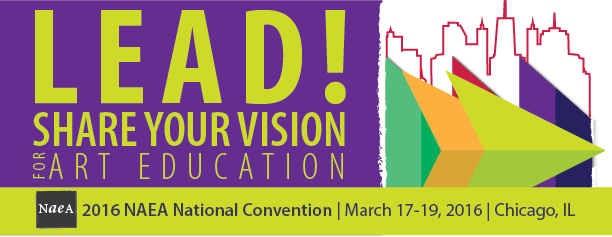 SATURDAY, MARCH 196:30 AM – 7:20 AMUnConference: Relax and RewindStretch, Breathe, Meditate, and TapStephanie ChewningA great way to start your day! This full hour covers it all. 15 minutes of stretching, and breathwork, 10 minutes of ‘zone’ breathing, a 15-minute guided meditation, and 10 minutes of tapping to energize the mind and body. Seated or standing, no special clothing required. Interactive DialogueHilton Hotel/Willford C/3rd Floor8:00 AM - 8:25 AMInstructional PracticeThe Art of Change: Social Justice, Cross-Curricular Collaboration, and Socially Active Art EducationSue Ellen JacobsExplore cross-curricular, inquiry-based learning and socially active art practice. Curriculum, lesson plans, and student art practice of personally relevant connections between local and global social justice issues will be shared. Best Practice LectureSecondaryMcCormick Place/Lakeside Center/E259/Level 28:00 AM - 8:50 AMArts IntegrationMuseum as Classroom: Leading Teens on a Hero’s Journey Through Art and LiteratureMarcy Koch, Coleen McDonald, Ann YanchuraLearn how to design and lead a multi-track museum and high school partnership where students discover connections between visual art and literature on multiple levels through guided experiences and independent learning. Best Practice LectureSecondary,Museum EducationMcCormick Place/North Building/N134/Level 1Arts IntegrationThe Art of EngineeringPeter NosalikEngineering challenges combine physical sciences, the nature of the materials, and problem solving to achieve results. Students develop a concrete understanding of basic math and physics concepts while creating impressive art and having fun!. Best Practice LectureElementaryMcCormick Place/North Building/N138/Level 1Caucus of Social Theory in Art Education Issues GroupFrom Perception to Sensation: Capturing to the Murmur of the WorldJack RichardsonConcepts of perception dominate discussions surrounding art education regarding its capacity to produce knowledge. Explore the value and nature of an art education that emphasizes sensation over perception. Research LectureSecondary,Higher Education,PreserviceMcCormick Place/North Building/N227a/Level 2Caucus on the Spiritual in Art Education Issues GroupComprehensive Non-Duality: A Global Premise for 21st-Century Art EducationDavid GallNon-dualist philosophies, relieved of tendencies to assimilate and polarize them in regional East West ego-identities, are best for leading art education to more globally responsive theory and practice. Research LectureHigher EducationMcCormick Place/Lakeside Center/E261/Level 2Committee on Multiethnic Concerns Issues GroupBlack Brushes With NAEAWanda KnightThis research-based presentation highlights the leadership of the Committee on Multiethnic Concerns, which has helped the National Art Education Association transform to become more inclusive of all of its members. Research LectureHigher EducationMcCormick Place/Lakeside Center/E256/Level 2Curriculum DesignCurating Content in AP Art History: Leading Successful StudentsDana HowardParticipants will explore curating content and developing solid guiding questions that help students master essential art historical skills and excel in AP Art History. Best Practice LectureSecondaryMcCormick Place/Lakeside Center/E263/Level 2Curriculum DesignThe Wonder of Glass: Glass Activities for Your Visual Arts ProgramAnnie NashLearn how to incorporate glass art activities into your art program. Presenter will share a series of replicable lessons, a list of publications, Internet resources, and funding ideas. Best Practice LectureElementary,Middle Level,SecondaryMcCormick Place/Lakeside Center/E271b/Level 2Global ConnectionsBeyond the Classroom: Creating Vibrant Global Art ConnectionsGina Robertson, Marlon MorenoLearn how art educators from Leon, Nicaragua, and Gettysburg, PA, are creating dynamic art education bridges through a sister city relationship and energizing their students and communities. Best Practice LectureElementaryMcCormick Place/North Building/N139/Level 1Instructional PracticeDelinquency to CreativityCarrie GerberExplore creating an art program in a secure facility. Immediate outcomes of positive change in students labeled “delinquent” make the challenges of juggling multiple layers of policy with limited resources worth the effort of educating them. Best Practice LectureMiddle Level,Preservice,Supervision and AdministrationMcCormick Place/Lakeside Center/E262/Level 2Instructional PracticeEcho! Echo! Fun Strategies to Keep Students EngagedNicole Hunter, Sarah Brogren-HaynesExplore strategies to increase student engagement and comprehension in the classroom. Learn how to use echoing, call and response songs, auditory mnemonics, movement, and lesson plans that utilize these methods. Best Practice LectureElementaryMcCormick Place/Lakeside Center/E264/Level 2Instructional PracticeMotivating Minds: Strategies to Engage Students With Their ArtMargaret Koreman, Caitlin WeresExplore questioning practices that push for deeper student understandings of themselves, their communities, and their world. Learn how scaffolding questions deepen thinking through student choice, independent investigation, and classroom connections. Best Practice LectureMiddle Level,Secondary,PreserviceMcCormick Place/North Building/N136/Level 1Instructional PracticeSpark Creativity: Merge Writing and ArtBettyann Plishker, Sandi HammondsTake the lead in developing innovative interdisciplinary learning models that merge common core writing standards and next generation visual art standards. Elementary and secondary models are shared. Best Practice LectureElementary,Middle Level,SecondaryMcCormick Place/North Building/N427a/Level 4LeadershipLead, Follow, or Get Out of the Way: Shifting Teacher/Student RolesKatherine Douglas, Nan Hathaway, Diane Jaquith, Julie Toole, Ian Sands Experts in Teaching for Artistic Behavior (TAB) and choice-based art education will share how they implement learner-directed programming. Join TAB founders, plus those from K-12 classrooms, for timely dialogue. Hot Topic PanelElementary,Middle Level,SecondaryMcCormick Place/Lakeside Center/E270/Level 2LeadershipEdu-Curator: The New Leader in Art MuseumsAnn Rowson Love, Pat VilleneuveResponding to ongoing concerns over the status of art museum education in museums, the presenters conceptualize the Edu-Curator, who better represents current and future leadership for our field. Best Practice LectureMuseum EducationMcCormick Place/Lakeside Center/E271a/Level 2Media ArtsBreaking New Ground With Media ArtsMelissa LeftwichArt educator builds a Media Arts program that bridges technology and traditional media. Learn how to design curriculum, find community resources, secure funding, and gain district support. Resources provided. Best Practice LectureMiddle Level,Supervision and AdministrationMcCormick Place/North Building/N230b/Level 2National Standards or State StandardsStandards-Based Digital Portfolios and Assessments (National Visual Arts, Disciplinary Literacy, 21st-Century Skills)Jennifer Handrick, Harry KelloggGrowth happens in ART! Does anyone notice? Learn how to use digital portfolios to share student growth in Visual Arts Standards, Disciplinary Literacy, 21st-Century Skills and Global Citizenship. Best Practice LectureSecondaryMcCormick Place/North Building/N227b/Level 2Pk-16 CollaborationsMuseum Cultural Ambassadors: Parent Engagement Through Museum and School PartnershipsFrancis Estrada, Erin HyltonJoin staff from MoMA and the Studio Museum in Harlem as they share their collaborative process for a parent leadership program with their shared partner school: Thurgood Academy Lower School. Best Practice LectureMuseum EducationMcCormick Place/Lakeside Center/E353a/Level 3Research and Professional PracticeContemporary Handwork in Context: Research and PracticeLaurel Campbell, Jane DaltonContemporary handwork is reflective and rich in cultural history. Learn about the topic from several perspectives, including feminism, stitching as research, craft as activism, and the implications for art education. Research LectureHigher EducationMcCormick Place/Lakeside Center/E350/Level 3Research and Professional PracticeSelf-Initiated Archiving as a Way of Leadership in Art EducationAnn Holt, Cheri EhrlichAs art educators, how do we (both individually and collectively) create a legacy of integrity in art education? Learn about archiving (y)our contribution to the future of the field. Interactive DialogueHigher Education,Museum EducationMcCormick Place/Lakeside Center/E450a/Level 4Research and Professional PracticeDeveloping an Arts-Based Research Methods CourseShari Savage, Kelsi StoltenowWhat can artmaking do for your research? A professor and graduate student explain how they created an arts-based research methods course and share the curriculum they created. Includes examples. Best Practice LectureHigher EducationMcCormick Place/North Building/N228/Level 2Research and Professional PracticeConvergence of Contemporary Art, Visual Culture, and Global Civic EngagementRyan ShinEditor and authors of a forthcoming book, Convergence of Contemporary Art, Visual Culture, and Global Civic Engagement, share the critical role of global participatory and civic learning in schools, communities, and social media and virtual world. Research LectureHigher EducationMcCormick Place/North Building/N427bc/Level 4Special Needs in Art Education Issues GroupLead, Inspire, Hope: A Trauma-Informed Art EducationLisa KayA trauma-informed approach to Art Education offers an alternative way for adolescents to communicate and understand themselves and others. Discover how art education encourages narratives of inspiration and hope. Best Practice LectureElementary,Middle Level,Secondary,Higher EducationMcCormick Place/Lakeside Center/E260/Level 2Teacher EvaluationTN Portfolio System: Teacher Leadership in the Peer Review ProcessAmanda Galbraith, Heather CasteelTeacher leadership is a vital component in teacher evaluation and student growth. Explore the role of peer reviewers in the TN Student Growth Measures System. Best Practice LectureElementary,Middle Level,Secondary,Supervision and AdministrationMcCormick Place/North Building/N226/Level 2TechnologyMOOCs, Flipped, and Asynchronous Learning: The Online MuseumAnne Kraybill, Michelle Harrell, Lisa MazzolaLearn how three art museums leveraged different instructional strategies to teach online. The panel will discuss successes, struggles, and strategies for art museums to develop online courses for a variety of learners. Best Practice LectureSecondary,Supervision and Administration,Museum EducationMcCormick Place/Lakeside Center/E352/Level 38:00 AM - 9:20 AMBusiness MeetingWomen’s Caucus Breakfast With Regional Artist SpeakerSheri Klein, Elizabeth Garber, Jennifer Motter, Linda Hoeptner-Poling All are welcome to the Women’s Caucus regional artist talk addressing feminist research-based artwork. Research LectureHigher Education,PreserviceMcCormick Place/Lakeside Center/E253ab/Level 28:00 AM - 9:50 AMCaucus of Social Theory in Art Education Issues GroupJSTAE Authors’ Roundtable and Peer-Reviewed Publishing OpportunitiesAaron Knochel, Sharif Bey, Melanie BuffingtonJournal of Social Theory in Art Education editors facilitate dialogue with authors from JSTAE Volume 35: Reframing Fail(lure) and clarify future publishing opportunities for JSTAE. Interactive DialogueElementary,Middle Level,Secondary,Higher Education,Preservice,Supervision and Administration,Museum EducationMcCormick Place/Lakeside Center/E255/Level 2LeadershipSuper Session: A “Gathering” of Sorts—Opening Up Space for a Conversation on Creative Leadership for and in the ArtsAmi Kantawala, G. James Daichendt, Mary Ann Stankiewicz, Enid Zimmerman, John Howell White, Clayton Funk, Jason Swift, John Baldacchio, B. Stephen Carpenter, II, Mary Hafeli, Graeme Sullivan, Dipti Desai, Julia Marshall, Christine Thompson, David Rufo, Kristin Congdon, Pamela Harris Lawton, Renee Sandell, Carole Henry, Deborah B. Reeve, Dennis Inhulsen, F. Robert Sabol, Laura Reeder Art educators working in multi-faceted roles (in public and private pK-12 schools and districts, colleges and universities, art museums, and community arts organizations) are teachers, artists, advocates, researchers, community builders, and LEADERS. Conversations generated in this session will help extend the notion of art education leadership in a variety of ways to shape the field of research and practice in art education. Best Practice LectureElementary,Middle Level,Secondary,Higher Education,Preservice,Supervision and Administration,Museum EducationMcCormick Place/Lakeside Center/Arie Crown Theater/Level 2Curriculum DesignTeaching and Learning Chinese Calligraphy With Creative DesignKevin HsiehDiscover how to integrate brushwork and Chinese Calligraphy to teach students about visual art through imagination—contextualizing, coding, and decoding symbols. Explore basic calligraphy skills and different instructional strategies, then learn how to create a calligraphy-style work. Hands-on Studio Workshop (Ticketed)Elementary,Middle Level,Secondary,Higher Education,Preservice,Museum EducationMcCormick Place/Lakeside Center/E272d/Level 2Global ConnectionsOur West Meets the East: A Global Connection With Chinese PaintingRegina-Champagne BabinEnter a spiritual journey, creating four symbolic plants—the Four Gentlemen of Chinese Painting—following Chinese cultural traditions from thousands of years ago. Correlate the plants to characteristics of mankind and the seasons of the year. Practice using Asian brushes, ink, technique, and Eastern papers. Globalize student learning by connecting their Western methods of teaching to the introduction of these Eastern methods. Hands-on Studio Workshop (Ticketed)ElementaryMcCormick Place/Lakeside Center/E272a/Level 2Instructional PracticeThe Seven Deadly Sins: Mixed-Media Abstract Collaboration Art WorkshopMichael Bell, David ModlerLearn how to lead your students through an engaging and extremely fun hands-on abstract, mixed-media collaboration art workshop based on one of the seven deadly sins as a tantalizing prompt. Experiment with various media and expressing a drawing’s formal qualities only, without using any recognizable imagery!. Hands-on Studio Workshop (Ticketed)Middle Level,Secondary,Higher EducationMcCormick Place/Lakeside Center/E252/Level 2Instructional PracticeSur/Real: Marriage of Surrealism and RealismDebra ClearyExplore Realism and Surrealism using a sketchbook/journal to experiment with drawing media and techniques. Review and discuss artworks, the ideas of surrealism and realism, and a 9-lesson unit for high school students. Hands-on Studio Workshop (Ticketed)SecondaryMcCormick Place/Lakeside Center/E257/Level 2Instructional PracticeSymbolic Paintings Inspired by Pueblo PotteryKathryn Morice, Patricia BellevilleExplore the rich traditions in Pueblo pottery and Puebloan artists while creating a vocabulary of personal symbols and repeating designs. Create personal symbols and repeat them in a pattern, resulting in a radially symmetrical mixed-media painting. Hands-on Studio Workshop (Ticketed)Elementary,Middle Level,SecondaryMcCormick Place/Lakeside Center/E272c/Level 2TechnologyNew Art FormingJessica Garrick, Ben ChickadelArtists often seek inspiration from the manufacturing world and take these ideas to new and interesting places. Learn about and build your own easy-to-use vacuum former and practice mold-making using supplied materials. Explore the possibilities of how to incorporate this tool into your curriculum. Hands-on Studio Workshop (Ticketed)Elementary,Middle Level,SecondaryMcCormick Place/Lakeside Center/E266/Level 28:30 AM - 8:55 AMInstructional PracticeStained Glass in ClayTracy FortuneExplore innovative contemporary ceramic projects inspired by traditional stained glass ideas. Learn how combining glass & clay techniques gives stunning results through experimentation, problem solving, and conceptualizing personal ideas. Best Practice LectureSecondaryMcCormick Place/Lakeside Center/E259/Level 29:00 AM - 9:25 AMResearch and Professional PracticeInsights From Alice: Artistic Community in the 1960s at Central Technical SchoolDustin GarnetAn engaging multimedia presentation will illuminate one student narrative that encapsulates the essence of artistic community formed during the 1960s in the Art Department at Toronto’s Central Technical School. Research LectureSecondary,Higher Education,PreserviceMcCormick Place/Lakeside Center/E353a/Level 3Research and Professional PracticeThe Viability of the Metacognitive Awareness Instrument (MAI) as a Research Instrument in Art EducationSara Wilson McKayDiscuss the use of MAI as a pre- and post-assessment research tool to describe change in students as a result of an art-based intervention. VCU Art of Nursing research findings will be discussed. Research LectureHigher EducationMcCormick Place/North Building/N227b/Level 29:00 AM - 9:50 AMArt Education Technology Issues GroupYouth Practices in Digital Arts and New Media: Learning in Formal and Informal SettingsJoanna Black, Juan Carlos Castro, Ching-Chiu LinYouth’s digital art practices are discussed in formal and informal educational contexts providing insights into youth practices making new media. Highlighted are critical convergences and divergences found in these settings. Research LectureSecondary,Higher Education,Preservice,Supervision and AdministrationMcCormick Place/North Building/N231/Level 2Arts IntegrationThe Collaborative Art of Teaching Science Through DrawingMerrie Koester, Seymour SimmonsExplore one of STEAM’s best practices, where art and science teachers collaborate to design lessons using drawing as a “language of science” and a medium of cognition, especially for struggling readers. Best Practice LectureElementary,Middle Level,Secondary,Higher Education,Preservice,Supervision and AdministrationMcCormick Place/North Building/N134/Level 1Arts IntegrationMaking Writing a Work of Art: A Powerful Paradigm Shift!Beth OlshanskyIt’s been proven. Place art at the center of literacy learning and students thrive who once struggled. Learn about a powerful paradigm shift that promises to close longstanding achievement gaps. Best Practice LectureElementary,Preservice,Supervision and AdministrationMcCormick Place/North Building/N138/Level 1Award FunctionVAR Invited Lecture: Reimagining Teacher Evaluation Through Motherhood as a Performative PracticeTyler Denmead, Anne Thulson, Jorge Lucero, Kate Thomas, Laura Hetrick Imagine new possibilities for teacher evaluation through the durational practice of motherhood. Participants will gain an understanding of motherhood as a performative practice that has transformative possibilities for being an art teacher. PerformanceHigher EducationMcCormick Place/North Building/N230a/Level 2Caucus of Social Theory in Art Education Issues GroupSpeed Dating With Theory: Exploring Alternative PerspectivesMarianna Pegno, Anne Thwaits, Shana Cinquemani, Manisha Sharma During this participatory performance-based session, participants have the opportunity to both experiment with and be inspired by theory through the experience of short “speed dates” with various theorists/theatrical lenses. PerformanceHigher Education,Museum EducationMcCormick Place/North Building/N227a/Level 2Community Arts Caucus Issues GroupListen to Their Stories: Refugee/Immigrant Youth in ColumbusHyunju KimWatch videos created by refugee/immigrant youth, learn about the population and their video-making process, and share experiences about immigrant youth to discuss how best to support their learning. Interactive DialogueMiddle Level,SecondaryMcCormick Place/North Building/N139/Level 1Curriculum DesignWelcome to Enter the Museum Field, But Not at the Entry LevelJinyi Kim, Kyungeun Lim, Ahran Koo, Sujin Kim Come and learn how to start your museum career by listening to and questioning new and experienced museum interns. Learn practical advice from those already in the museum field. Best Practice LectureMuseum EducationMcCormick Place/Lakeside Center/E263/Level 2Curriculum DesignThe Success of Choice-Based Art Through Routine, Authentic Choice, and ReflectionMaryellen Picker, Elizabeth WilliamsHow in the world do we teach creativity? Two teachers share their reality of changing to Choice Art and how you can make it work for you. Best Practice LectureElementaryMcCormick Place/Lakeside Center/E271b/Level 2Design Issues GroupDesign Thinking Artmaking Activities: Be Prepared to Get Inspired!Rande Blank“Design for Thinking” focuses on teaching students how to learn and understand—and become independent, innovative, and thoughtful decision makers. Identify and participate in design activities to explore process. Lessons included. Best Practice LectureElementary,Middle Level,SecondaryMcCormick Place/North Building/N427d/Level 4Early Childhood Art Educators Issues GroupLeading Their Own Learning: Early Childhood Explorations of Their CityNathalie Ryan, Terry ThomasThe arts can help students have a voice in their community. The Children Are Citizens project partners the National Gallery of Art, Harvard’s Project Zero, and Washington, DC, early childhood classrooms. Best Practice LectureElementary,Preservice,Supervision and AdministrationMcCormick Place/North Building/N226/Level 2Instructional PracticeSocial and Cultural Awareness Through the Lens of Aesthetic ExperienceLynnette GilbertCome and take a look through the lens of the aesthetic experience. Discuss works of art dealing with social and cultural awareness and explore critical thinking strategies that prompt the connection between the work or art, the observer, and the world around them. Best Practice LectureSecondaryMcCormick Place/Lakeside Center/E262/Level 2Instructional PracticeLeading the Way: Team MiddleHolly Kincaid, Janine Campbell, Theresa McGee, Stacy Lord Members of #artsedPLN share diversified approaches that will transform your students into lifelong learners through choice, technology, and curriculum connections. Join our TEAM for engaging ways to enrich your program. Best Practice LectureMiddle LevelMcCormick Place/Lakeside Center/E264/Level 2Instructional PracticeUgly Critters, Creepy Dolls, and Imaginary CreaturesHeather Lass, Christa BellockReady to make a soft sculpture in 50 minutes? Not enough time for your students but how about for you? Get info and lessons on these fun creatures!. Best Practice LectureElementary,Middle Level,Secondary,PreserviceMcCormick Place/North Building/N136/Level 1Instructional PracticeTeaching AP Art History and AP Studio Art in a Digital WorldChristine Plumer, Anne WalkerLearn how personal learning communities and online resources can enhance AP Studio and AP Art History classes using tools such as Blackboard, Digication, ArtStor, Zaption, and Kahoot!. Best Practice LectureSecondaryMcCormick Place/North Building/N427a/Level 4LeadershipLeaders Emerge in a Student-Centered Found Object Assemblage UnitDanielle DravenstadtTake an in-depth look at the impact of an instructional shift toward student-centered learning in an inner city, 7th-grade art classroom in this interactive research lecture. Research LectureSecondaryMcCormick Place/Lakeside Center/E270/Level 2LeadershipActivating Your Leadership CapacityMichelle WiebeConsider a study of an exemplary program built through art teacher leadership, then reflect on their practice and identify leadership behaviors that they are likely already using. Research LectureElementary,Middle Level,Secondary,PreserviceMcCormick Place/Lakeside Center/E271a/Level 2Lesbian Gay Bisexual Transgendered Issues Caucus Issues GroupHow Do I Explain Queer to My Grade 5 Students?Melissa-Ann LedoDiscover a study following elementary teachers who created and implemented arts lessons focused on the fight against homophobia. Walk away with lessons on gender stereotypes, family diversity, and anti-bullying!. Best Practice LectureElementary,PreserviceMcCormick Place/North Building/N426a/Level 4Research and Professional Practice2015 NAEA Survey Results: How Educators Are Using Research to Inform PracticeMelanie Buffington, Lorinda Rice, Justin Sutters, Amy Pfeiler-Wunder, Shyla Rao This presentation highlights the 2015 Professional Learning through Research (PLR) national survey of NAEA members, opening dialogue for how the PLR can support educators’ use of research in their practice. Research LectureElementary,Middle Level,Secondary,Higher Education,Supervision and Administration,Museum EducationMcCormick Place/Lakeside Center/E265/Level 2Research and Professional PracticeProfessional Development Program Assessment: The California Arts Project (TCAP)Teresa Cotner, Kris Alexander, Armalyn De La OThis session presents an overview of The California Arts Project, followed by the Cycle of Inquiry self-report on teacher professional development programs, and lessons learned for 2014-2017. Research LectureHigher EducationMcCormick Place/Lakeside Center/E350/Level 3Research and Professional PracticeBeyond the Artist-Teacher Fantasy: A Psychoanalytic Investigation of Art Teachers’ Artist IdentitiesJeff HorwatExamine dissertation research that draws from psychoanalytic theory to investigate how four K-12 art teachers, who identify as artists and teachers, negotiated their artist identities while teaching. Research LectureElementary,Middle Level,Secondary,Higher EducationMcCormick Place/Lakeside Center/E450a/Level 4Research and Professional PracticeVisual Inquiry: A Radical, Ethical, & Evolutionary PracticeNatalie LeBlancThis presentation explores school closure through a photographic practice and a site-specific installation performed with a closed school in which a temporal site of exchange took place. Research LectureHigher EducationMcCormick Place/North Building/N228/Level 2Research and Professional PracticeCreating Productive Ambiguity: A Visual Research NarrativeBecky ShipeEmploying arts-based research generated new understandings of presenter’s teacher/researcher/artist self, students, and elementary art practice while exploring the concept of “productive ambiguity.”. Sketch and TellElementary,Middle Level,Secondary,Higher Education,PreserviceMcCormick Place/North Building/N427bc/Level 4Seminar for Research in Art Education Issues GroupResearching the Essence of Leadership: Bio-Art and the Genetic Structure of Art EducationKevin Tavin, Juuso TervoWhat are the characteristics and genetic entanglements of art education leadership? Learn how bio-art can produce infinite potentiality for different species of leaders, or develop mutations that cause radical passivity. Research LectureHigher Education,Supervision and AdministrationMcCormick Place/North Building/N137/Level 1Special Needs in Art Education Issues GroupSpecial Needs in Art Education Business Meeting IIJuliann Dorff, Doris GuayJoin us for a discussion of the current issues and concerns with teaching art to students with disabilities. We will review our agenda for growth and support. New members always welcomed. Interactive DialogueElementary,Middle Level,Secondary,Higher Education,Preservice,Supervision and Administration,Museum EducationMcCormick Place/Lakeside Center/E256/Level 2Student Growth and AssessmentWhat Were You Thinking?! SHoM Assessments That Document Students’ Thought ProcessesDiane JaquithStudio Habits of Mind prompt students’ reflection on their planning, sources, and decision-making. See how you can build a culture of reflective writing in an upper elementary art program. Best Practice LectureElementary,Middle LevelMcCormick Place/Lakeside Center/E351/Level 3TechnologyLet Them Lead: Tech Tips to Talk Less and Empower Student CreativityAndrew McCormickTalk less while getting students more involved with research at the beginning of projects and in critiques at the end. Apps and websites covered: Padlet, Schoology, GAFE’s, Aurasma, and Voicethread. Best Practice LectureMiddle Level,SecondaryMcCormick Place/Lakeside Center/E352/Level 3UnConference: Relax and RewindThe Science of BreathStephanie ChewningFollow along and learn how better breathing habits affect your overall health. Practice various therapeutic breathing exercises including some traditional yoga pranayama techniques. Seated, no special clothing required. Interactive DialogueMcCormick Place/North Building/N140/Level 19:00 AM - 10:20 AMBusiness MeetingBusiness Meeting of the Professional Materials CommitteeGeorge SzekelyThe Professional Materials Committee will discuss upcoming proposals, procedures, and processes associated with the official published materials of NAEA. Interactive DialogueSupervision and AdministrationMcCormick Place/Lakeside Center/E258/Level 29:30 AM - 9:55 AMResearch and Professional PracticePost-Modernisms From the Past: Ambiguous Identities in George Herriman’s Krazy Kat ComicsChristopher JeansonneLearn how a cartoon strip about a crazily complicated cat, and the complex story of its creator, have much to teach arts educators about contemporary questions of identity. Research LectureSecondary,Higher EducationMcCormick Place/Lakeside Center/E353a/Level 311:00 AM - 11:25 AMWomen's Caucus, Art Education Technology, Design Issues Group, and Caucus of Social Theory in Art Education Cross-Interest Group Dialogue on Leadership and Shared VisionsSheri Klein, Aaron Knochel, Christine Liao, Robin Vande Zande Four leaders representing the Design, Social Theory, Women’s Caucus, and Technology Issues Groups will have an interactive discussion to explore shared issues and areas for future collaboration. Hot Topic PanelHigher EducationMcCormick Place/North Building/N427d/Level 411:00 AM - 11:50 AMArt Education Technology Issues GroupArt Education Technology: Technology and ResearchDebra Pylypiw, Hsiao-Cheng (Sandrine) Han, Joanna Black, Sean Justice, Kathy Browning Four panelists will each discuss trends in the use of technology in art education research for a few minutes, then respond to both prepared questions and those from attendees. Topics include Second Life, youth practices in digital arts, digital artmaking, and teaching exemplars. Hot Topic PanelElementary,Middle Level,Secondary,Higher Education,Preservice,Supervision and AdministrationMcCormick Place/North Building/N231/Level 2Arts IntegrationArtist SeriesJuan Angel ChavezJuan Angel Chávez is a Mexican-born artist who focuses on the creation of larger-scale projects dealing with the conundrum of survival and surveillance, and the interpretation of the battle against permanence. His current work consists of interactive, larger-than-life assemblages, sculptures, and installations made of found materials, light, and sound—blending public art interaction practices with contemporary concepts of sculpture and installation. Best Practice LectureElementary,Middle Level,Secondary,Higher Education,Preservice,Supervision and Administration,Museum EducationMcCormick Place/Lakeside Center/E451/Level 4Arts IntegrationSeeing Books Differently Through ArtJason Lyons, Tara CarpenterThis presentation will discuss principles for successful visual art teaching and integration, then describe an integrated art and writing lesson that uses illustrations to support reading comprehension and writing skills. Best Practice LectureElementaryMcCormick Place/North Building/N134/Level 1Arts IntegrationThe Arts Integration Ladder: Building Buy-In One Rung at a TimeSusan RileyNeed a game-plan for building an “arts integration startup” in your school that naturally creates buy-in from other staff? Join us and learn how to become your school’s MVP!. Best Practice LectureElementary,Middle Level,Secondary,Supervision and AdministrationMcCormick Place/North Building/N138/Level 1Caucus of Social Theory in Art Education Issues GroupRadical Actions: Roundtable Discussion and Publication InformationAnnie Buckley, Mary Anna PomonisJoin our discussion and submit an article for publication in Radical Actions: From Teaching Artist to Social Practice. Artists, teachers, activists, scholars, and all are invited to share their perspectives. Interactive DialogueSecondary,Higher Education,Museum EducationMcCormick Place/North Building/N227a/Level 2Caucus of Social Theory in Art Education Issues GroupLeading to Nothing: Untimely Politics for Art EducationJuuso TervoConsider a take on politics or art education that disrupts the demand for historical situatedness, thus unfolding an inherently untimely politics. The possibly radical untimeliness of art education will be discussed through untimely learning, untimely teaching, and untimely presence. Research LectureHigher EducationMcCormick Place/North Building/N230a/Level 2Caucus on the Spiritual in Art Education Issues GroupDeveloping The Inner Self: Nurturing Studio Practices for Non-Art Graduate StudentsEunji LeeA research study explores how studio practices fostered spiritual development among five non-art graduate students. Findings from students’ responses and approaches to foster spiritual awareness will be discussed. Research LectureHigher EducationMcCormick Place/Lakeside Center/E261/Level 2Committee on Lifelong Learning, Community Arts Caucus, Special Needs in Art Education, and Museum EducationConverging DialoguesChristine Woywod, Meghan Brady Nelson, Juliann Dorff, Emily Holtrop Representatives of LLL, CAC, SNAE, and the Museum Education Division encourage all SIG members to join in roundtable discussions to connect, identify shared concerns, and create opportunities for collaboration. Interactive DialogueElementary,Middle Level,Secondary,Higher Education,Preservice,Supervision and Administration,Museum EducationMcCormick Place/North Building/E353c/Level 3Committee on Multiethnic Concerns Issues GroupRecovering History: The Struggle for Benito Juarez High SchoolNicole Marroquin, Paulina CamachoIn 1968, students walked out demanding a new school; in 2015, students at this school used critical action research and research-based art to engage this history. Research LectureSecondary,Higher EducationMcCormick Place/Lakeside Center/E256/Level 2Curriculum DesignAgainst the Grain: Artistic Rebellion as LeadershipVictoria Krieger, Julia SchneiderThis discussion will examine artist Philip Guston and his influence on the art world by rejecting convention. We will discuss how to view artistic outliers as leaders rather than anomalies. Sketch and TellMiddle Level,Secondary,PreserviceMcCormick Place/Lakeside Center/E263/Level 2Curriculum DesignStreet SmART—Socially Connected Visual Arts, From Australia to the WorldKaren ProfilioLearn about an innovative, collaborative program in an Australian academically selective HS. Utilizing online mentorships with female Street Artists, students made and exhibited works that empowered them and enriched community. Best Practice LectureSecondaryMcCormick Place/Lakeside Center/E271b/Level 2Early Childhood Art Educators Issues GroupHalls of Wonder: The Museum as a Reggio-Inspired Learning SpaceHeidi Davis-Soylu, Mary SoyluCharacteristics of Reggio-inspired art museum education programs and recommendations for creating similar programs are presented and discussed. Best Practice LectureElementary,Museum EducationMcCormick Place/North Building/N226/Level 2Independent School Art Education Issues GroupInfusing Art and Design Into Girls’ LeadershipBrigida SwansonHow can we use art and design to raise confident, innovative, and risk-taking girls? Learn how to teach girls leadership skills like collaboration, creativity, and negotiation through the artistic process. Best Practice LectureMiddle LevelMcCormick Place/North Building/N128/Level 1Instructional PracticeNAEA Middle Level Awardee ShowcaseSeptember Buys, Peter CurranCome see what nationally recognized middle level teachers from around the country are doing to make their art programs vibrant. Gain valuable insight into what makes an exemplary program and loads of ideas you can use in your classroom right away! Awardees will be recognized. Best Practice LectureMiddle LevelMcCormick Place/North Building/N229/Level 2Instructional PracticeHistories of Art Education: Mapping the Time of American Art EducationAdam GretemanArt educator shares student timelines that engage histories of art education. Teacher candidates conduct collaborative inquiries into the role of history in teaching art. Best Practice LectureHigher Education,PreserviceMcCormick Place/Lakeside Center/E262/Level 2Instructional PracticeVisualizing and Making in an ELL Humanities ClassroomKaren McGarryLeading a project-based classroom methodology for ELL students in a high school Humanities course proved a challenging yet rewarding undertaking. Visualizing the content created pathways of unique discovery and appreciation. Sketch and TellSecondary,Higher Education,Preservice,Supervision and AdministrationMcCormick Place/North Building/N136/Level 1Instructional PracticeSTEM to STEAM Summer Camp for Educational OutreachRobert QuinnLearn about a recent outreach to our university community: the STEM to STEAM Summer Camp combines an interdisciplinary approach to exploring art for kids K-12. Best Practice LectureElementary,Middle Level,Secondary,Higher Education,Supervision and AdministrationMcCormick Place/North Building/N427a/Level 4LeadershipThis Is Not a Democracy—Or Is It? 21st-Century LeadershipVictoria Ali, Cheryl Milligan, Jennifer McBrienLearn how to lead, motivate, collaborate, and advocate in your schools and community. Share best practices, discuss successes while keeping your department motivated, inspired, and energized throughout the school year. Interactive DialogueMiddle Level,SecondaryMcCormick Place/Lakeside Center/E271a/Level 2LeadershipResource Guide for Political Leadership for the Art EducatorMary Lou HightowerLearn how to influence your school board for quality art education from a current school board trustee. Tips given on how budgets, personnel, and facilities are determined. Interactive DialogueElementary,Middle Level,Secondary,Supervision and AdministrationMcCormick Place/Lakeside Center/E270/Level 2LeadershipSummerVision Professional Learning Community (PLC)—Expanding Vision and LeadershipRenee Sandell, Enid ZimmermanSummerVision fosters leadership and vision resulting from a 6-year professional learning community’s 4-day museum explorations. Past participants discuss the transformative impact of collaborative professional development/leadership model. Best Practice LectureElementary,Middle Level,Secondary,Higher Education,Preservice,Supervision and Administration,Museum EducationMcCormick Place/North Building/N139/Level 1Lesbian Gay Bisexual Transgendered Issues Caucus Issues GroupCurriculum Development: Engaging Students in the Process of Self Identification and ToleranceBarry MorangFocus on developing curriculum as a means to explore issues of Gender, Identity, and Sexual Orientation. Discover how a non-stereotypical curriculum plan can stimulate student exploration and acceptance. Hands-on DemonstrationMiddle Level,Secondary,Higher Education,PreserviceMcCormick Place/North Building/N426a/Level 4Lesbian Gay Bisexual Transgendered Issues Caucus Issues GroupDisciplining Eros: An Author’s Reflection on a Forthcoming NAEA PublicationJames H Sanders IIIGiven Supreme Court findings on same-sex population rights, this discussion of a forthcoming NAEA press publication may be valuable to Arts Educators (re)thinking how to approach sexuality subjects in school settings. Research LectureHigher Education,Preservice,Museum EducationMcCormick Place/North Building/N227b/Level 2Media ArtsMachinima Art: Virtual Storytelling Projects by Art Education StudentsLilly Lu, Matthew EtheringtonThis presentation will showcase art education students’ machinima as art to make art statements or as trailers to tell stories about their co-created virtual art spaces and co-hosted art events. Best Practice LectureHigher EducationMcCormick Place/North Building/N230b/Level 2Pk-16 CollaborationsBowling “STRIKES” Against Hunger in “L.A.” (Lower Alabama)Larry Percy, Carrie RigdonChronicle the birth and early growth of a “collaboration-rich” Empty Bowls initiative serving Pike County and surrounding areas in rural south Alabama. Strong K-16 collaboration with underserved schools highlighted. Best Practice LectureHigher EducationMcCormick Place/Lakeside Center/E353a/Level 3Research and Professional PracticeFellows Forum: Four Propositions Toward Innovative Practice and Social ChangeJudith BurtonDiscuss the role of dialectic reflection in the education of art teachers for innovative practice and social change. Best Practice LectureHigher EducationMcCormick Place/Lakeside Center/E450b/Level 4Research and Professional PracticeThe Influence of Shepard Fairey and What That Means for Art EducationG. James DaichendtShepard Fairey is arguably the most influential artist in the world. The reach of his work stretches art world boundaries, yet is his unconventional approach is problematic for art education?. Research LectureSecondary,Higher EducationMcCormick Place/Lakeside Center/E350/Level 3Research and Professional PracticeThe Six Key Factors to STEAM LeadershipTracey Hunter-DonigerBecome a leader in STEAM education. In this session, discuss the Six Key Factors to STEAM and how to implement them into your school curriculum. Sketch and TellElementary,Middle Level,Secondary,Higher Education,Supervision and AdministrationMcCormick Place/Lakeside Center/E450a/Level 4Research and Professional PracticeContested Participation in Art and Museum EducationElsa Lenz Kothe, Nadine KalinWhat are some possibilities and pitfalls of participatory practices in art museums? Address this question through an interactive dialogue that challenges the notion that all participation is valuable. Interactive DialogueMuseum EducationMcCormick Place/North Building/N228/Level 2Research and Professional PracticeWide-Awakeness: How Art Education Leads to It and What It Might Lead to in LifeRebecca WilliamsCome consider how findings from an investigation of wide-awakeness in a secondary art course advocate for the impact of art education and how you might lead students to enact wide-awakeness. Research LectureSecondary,Higher EducationMcCormick Place/North Building/N427bc/Level 4Seminar for Research in Art Education Issues GroupCapture STEAM With Student-Centered Research in a Studio EnvironmentCynthia Bickley-GreenResearch presentation about phosphenes generated by sound, changing illumination, and physically lifting weights. Learners become aware of relations between the physical environment and visual experience. Sample activity accompanies presentation. Research LectureElementary,Middle Level,Secondary,Higher Education,Preservice,Supervision and Administration,Museum EducationMcCormick Place/North Building/N137/Level 1Special Needs in Art Education Issues GroupMentoring Artists With Developmental Disabilities in Transition: A Community Integration ModelSharon Malley, Yasmine IskanderThree young adult artists with disabilities thrive in a mentorship program within a large community visual arts organization with open membership. Hear from one of the artists and her teacher/mentor. Best Practice LectureSecondary,Higher Education,PreserviceMcCormick Place/Lakeside Center/E260/Level 2Student Growth and AssessmentState Arts Assessments for Learning and Advocacy in Michigan: The MAEIA ProjectMichael LettsMichigan teachers share use of new state art assessments to improve and document learning and advocate for arts. View student projects, rubrics, and teacher and student reactions to these assessments. Best Practice LectureElementary,Middle Level,Secondary,Higher Education,Preservice,Supervision and AdministrationMcCormick Place/Lakeside Center/E351/Level 3TechnologyShare Your Teaching Practice: NAEA Virtual Art Educators WebinarsDennis Inhulsen, Rebecca Stone-Danahy, Debra PylypiwNAEA monthly webinars support members worldwide with best practices, research, innovations, and opportunities for art educators! Learn how to submit a proposal to share your ideas through webinars and the NAEA Virtual Art Educators Platform. Best Practice LectureElementary,Middle Level,Secondary,Higher Education,Preservice,Supervision and Administration,Museum EducationMcCormick Place/Lakeside Center/E352/Level 3United States Society for Education through Art Issues GroupKorean Art, Visual/Popular Culture, and Intercultural Pedagogy in the Context of GlobalizationOksun Lee, Michelle Bae-Dimitriadis, Maria(Eun_hee) Lim, Ryan Shin This panel will discuss Korean art, visual/popular culture, and cross-cultural, intercultural research/practice and its pedagogical implications for K-12 art teachers in the context of globalization. Hot Topic PanelElementary,Middle Level,Secondary,Higher EducationMcCormick Place/North Building/N135/Level 1Women's Caucus Issues GroupLeading by Visual Voice: Women’s Caucus 2016 Juried Art ExhibitionElizabeth Garber, Catherine ChenArtist presentation of juried artwork on the theme of Leading by Visual Voice; includes discussion of work and theme. PerformanceElementary,Middle Level,Secondary,Higher Education,Preservice,Supervision and Administration,Museum EducationMcCormick Place/Lakeside Center/E253ab/Level 211:00 AM - 12:50 PMCurriculum DesignCurriculum Slam! 2016: Leading Contemporary Creative Research through Art, Media & Design CurriculumLydia Ross, Olivia Gude, James ReesTeachers share innovative curriculum in fast-paced presentations. Curated by the MCA Teachers’ Advisory Committee, these projects and activities engage students in investigating contemporary life with contemporary creative practices. Best Practice LectureElementary,Middle Level,Secondary,Higher Education,Preservice,Supervision and Administration,Museum EducationMcCormick Place/Lakeside Center/Arie Crown Theater/Level 2Issues GroupsIssues Groups "Speed Dating"Meet with representatives from various Issues Groups to learn more about the goals and work of respective Issues Groups. Interactive DialogueMcCormick Place/Lakeside Center/E258/Level 2LeadershipHigher Education Division Forum: Art Educators in Academia as Public IntellectualJuan Carlos Castro, Karen HeidParticipate in a moderated discussion on the role of art educator in academia as public intellectual. Panelists include B. Stephen Carpenter II, Kit Grauer, David Pariser, and Laura Trafí-Prats. Interactive DialogueHigher EducationMcCormick Place/Lakeside Center/E265/Level 211:30 AM - 11:55 AMInstructional PracticeELL Students Hiding in My Art Room: New Research in High School ELL Art PedagogyJamie ForslundExplore new research regarding English Language Learners (ELL) in secondary art classrooms. Discuss issues of advocacy, pedagogy, and research to better serve ELL students in our art classrooms. Research LectureMiddle Level,Secondary,Higher Education,Preservice,Supervision and AdministrationMcCormick Place/Lakeside Center/E259/Level 212:00 PM - 12:25 PMWomen's Caucus Issues GroupThe Invitation to the Archive: Access, Pedagogy, and TransformationAnn HoltLearn about feminist archival sensibilities and feminist orientations to archives through transdisciplinary dialogue. Research LectureHigher EducationMcCormick Place/North Building/N135/Level 112:00 PM - 12:50 PMAICAD Live Learning LabA Design Process for Education and CommunityYim LimThis session teaches an approach to build and install design projects with the use of cardboard, foam core, and wood frames. The in-situ designs enrich the environments of the user. This is a low-tech approach, accessible by all. Presented by California College of the Arts. Hands-on DemonstrationElementary,Middle Level,SecondaryMcCormick Place/Lakeside Center/E253ab/Level 2Arts IntegrationConnecting the Dots: The Bottle Cap Mural, An Integrated ProjectPhaedra Mastrocola, Camille Harrison, Jennie BenipayoHow did a first-grade team use 4,000 plastic bottle caps and Peter Reynold’s book, The Dot, to inspire multi-disciplinary project-based learning? Find out how you can, too. Best Practice LectureElementaryMcCormick Place/North Building/N134/Level 1Arts IntegrationMerging Puppetry With Technology in an Arts-Integrated CurriculumNicole RomanskiInvestigate in-depth approaches to puppetry in the classroom. Many traditional and emerging technologies will be discussed including contemporary puppeteers, sound recordings, and stop motion puppet show techniques. Incudes all levels. Hands-on DemonstrationElementary,Middle Level,Higher EducationMcCormick Place/North Building/N138/Level 1Arts IntegrationActive Planning, Active Learning: Collaborative STEAM Curriculum DesignColleen Wilson, Don Glass, Erin RileyArts institutions can partner with teachers, content experts, and evaluators to improve arts-integrated programming by examining the collaborative re-design of a STEAM-based outreach program at the Barnes Foundation. Best Practice LectureElementary,Middle Level,Museum EducationMcCormick Place/Lakeside Center/E255/Level 2Caucus of Social Theory in Art Education Issues GroupClassroom as a Work of Art: Rethinking Art Education PracticesDipti DesaiExplore education as an art form, by taking on the provocative question posed by Felix Guattari: How can we make a classroom operate like a work of art?. Research LectureHigher EducationMcCormick Place/North Building/N227a/Level 2Committee on Lifelong Learning Issues GroupArt Education Studio: Innovative Leadership—Teaching Art as a Home-Based BusinessBarbara ReserThinking about teaching art outside the traditional school setting? Participants will discuss the formation and operation of a home-based art education business. Best Practice LectureElementaryMcCormick Place/North Building/N128/Level 1Curriculum DesignLeading the Way: Fulfilling Significance in Visual Arts InstructionSheryl Lamme, Kathy Unrath, VaLynda Fremont, Michelle Ridlen Explore the ways art teachers from grades K-16 have moved past formalism, creating pedagogy designed to nurture rich exploration of common enduring understandings. Best Practice LectureElementary,Middle Level,Secondary,Higher EducationMcCormick Place/Lakeside Center/E263/Level 2Curriculum DesignPositioning Students as Leaders in Promoting Participatory Museum CulturesNatasha Reid, Rebecka Black, David Romero, Kathryn Medill Explore the primary tenets of participatory museums and how university instructors can design curricula that help students take leading roles in efforts to infuse such notions into art museums. Best Practice LectureHigher Education,Museum EducationMcCormick Place/Lakeside Center/E271b/Level 2Design Issues GroupVisioneer Design Challenge: Meeting the 21st-Century Challenges in Art EducationKathryn Rulien-BareisVisioneer Design Challenge connects students with professional designers. This session is an introduction to VDC from the teachers, designers, and students who have participated within the program. Best Practice LectureMiddle Level,Secondary,Higher EducationMcCormick Place/North Building/N427d/Level 4Global ConnectionsCulturally Sensitive Art Education in a Global World: A Handbook for TeachersMarjorie Manifold, Steve Willis, Enid ZimmermanEditors and authors of a recently published NAEA handbook for teachers, Culturally Sensitive Art Education in a Global World, present models and guidelines for culturally sensitive art curricula. Hot Topic PanelElementary,Middle Level,Secondary,Higher EducationMcCormick Place/Lakeside Center/E259/Level 2Instructional PracticeClassroom RescueVanessa Hayes-QuintanaManage difficult behaviors of students with disabilities and high-risk life circumstances. To be covered: Key understandings and specific strategies connected to classroom management, planning, relationships, and attending to learning. Best Practice LectureMiddle Level,SecondaryMcCormick Place/Lakeside Center/E262/Level 2Instructional PracticeBridging the Divide Between Class and Classroom: Field Experiences for Preservice TeachersSusan Hendricks, Margaret WalkerHear how preservice teachers are provided with over 180 hours of field experiences linking theory taught in formal courses to practice in real school settings—prior to actual student teaching. Best Practice LectureHigher EducationMcCormick Place/Lakeside Center/E264/Level 2Instructional Practice2015 National Elementary Art Educator of the Year ShowcaseThomas Knab, Jennifer Dahl, Drew Brown2015 National Elementary Art Educator of the Year Drew Brown will share her exemplary art program in this presentation. You don’t want to miss what this award-winning art teacher from Georgia has to share. Best Practice LectureElementaryMcCormick Place/North Building/N228/Level 2Instructional PracticeGame Changers: Collaboration, Play, and the Search for New IdeasGino Molfino, Jaye AyresLearn how to utilize theme-based exhibits to nurture and challenge creative practices of both teacher and student while supporting rigorous curricular outcomes aligned with national and district initiatives. Best Practice LectureElementary,Middle Level,Secondary,Supervision and AdministrationMcCormick Place/North Building/N136/Level 1Instructional PracticeLatchhook Selfies: Creating Gorgeous Digitally Generated Portraits With Elementary StudentsLindy Russell-HeymannExplore the connection between digital picture manipulation and latch hook rugs. Learn how to start your own engaging, fun, long-term program for strong family-school connections and stunning visual results. Best Practice LectureElementaryMcCormick Place/North Building/N427a/Level 4LeadershipWhat Are the Impacts of Cultivating Leadership Through Teen Councils?Jennifer Beradino, Mari Robles, Sarah BloomLearn how to cultivate the next generation of teen leaders. Examine three scalable models and strategize implementation plans for your own museum. Best Practice LectureMuseum EducationMcCormick Place/Lakeside Center/E271a/Level 2LeadershipFostering Dynamic Teacher–Leaders in Art and Design EducationDelane Ingalls VanadaExplore transformative methods for preparing artist/teacher/leaders and necessary shifts for fostering their capacities as balanced, reflexive leaders who build independence, integrative learning, and creative confidence in their 21st-century students. Best Practice LectureHigher Education,Preservice,Supervision and AdministrationMcCormick Place/Lakeside Center/E270/Level 2LeadershipSummerVision Reunion: A PLC Reunion Celebrating 6 Years of Leadership and VisionRenee Sandell, Carole HenrySummerVision DC participants and museum educators reconnect as a growing professional learning community to network face-to-face, share personal and professional developments, explore new teaching strategies, and more. Best Practice LectureElementary,Middle Level,Secondary,Higher Education,Preservice,Supervision and Administration,Museum EducationMcCormick Place/North Building/N139/Level 1Media ArtsYour Social Life: Using Smartphones to Combat CyberbullyingSalome Chasnoff, Lauren La RoseCyberbullying is one of the fastest rising forms of violence affecting youth. This hands-on media workshop shows teachers how to use smartphones and tablets with students to combat digital abuse. Bring Your Own Device (BYOD)SecondaryMcCormick Place/Lakeside Center/E253cd/Level 2National Standards or State StandardsGetting to the Core: Narrative Writing Around ArtworksJessalyn Aaland, Julie CharlesIn this hands-on workshop, facilitators will model strategies for integrating artwork and the Common Core for ELA. Participants will discuss an artwork, engage in creative writing, and consider classroom applications. Hands-on DemonstrationElementary,Middle Level,Secondary,Preservice,Museum EducationMcCormick Place/North Building/N227b/Level 2Research and Professional PracticeServing Preschool Latino Children Through Parent Engagement in an Art MuseumStephanie Downey, Helena VidalLearn how one museum addressed the needs of its immigrant Latino community through a bilingual parent–child art program; hear results from a year-long program evaluation. Best Practice LectureMuseum EducationMcCormick Place/Lakeside Center/E350/Level 3Research and Professional PracticeInsights From Artists of the Dreaming Art Studio: Considering Children as CuratorsDianna Huxhold, Lara LackeyThis presentation contrasts traditional conceptualizations of educational exhibitions, typically adult-driven, with research involving elementary-aged artists who make all the artistic and curatorial decisions for displaying their own artwork. Research LectureElementary,Secondary,Higher EducationMcCormick Place/Lakeside Center/E450a/Level 4Research and Professional PracticeMoving On Up: Why Tenure Matters and How to Achieve ItKarin Tollefson-Hall, Amy Pfeiler-WunderTenure is more than an institutional hurdle. What is tenure and why does it matter? Join a discussion about tenure and learn how to prepare a tenure and promotion dossier. Interactive DialogueHigher EducationMcCormick Place/North Building/N427bc/Level 4Research and Professional PracticeFellows Forum: TouchJohn White, Doug Blandy, Laurie HicksPresenters and Audience members will consider the place of touch as sense and metaphor in teaching, creating, and responding to the Visual Arts. Interactive DialogueHigher EducationMcCormick Place/Lakeside Center/E450b/Level 4Special Needs in Art Education Issues GroupArt Adaptations: Strategies and Scaffolds for Student SuccessJean-Marie Galing, Carol Trost, Aaron StrattenReduce frustration and increase access to content and skills in art class. Learn visual, verbal, and fine motor adaptations that support independence, comprehension, and participation of students with special needs. Best Practice LectureElementary,Middle Level,Secondary,PreserviceMcCormick Place/Lakeside Center/N230b/Level 2Student Growth and AssessmentMethods That Develop Students to Become Strong Communicators in Art CriticismFelissa OnixtPresenter shares varied critique styles to encourage students to become more insightful during discussions. Critiques become an exciting activity where the entire class happily participates. Best Practice LectureMiddle Level,SecondaryMcCormick Place/Lakeside Center/E351/Level 3Teacher EvaluationCreating Pathways for Training Art Educators Toward CertificationHazel Bradshaw-BeaumontThis presentation highlights challenges related to training art educators toward certification and discusses several alternatives utilized during the process—understanding that all teachers should be rigorously trained in mastering content, exposed to effective pedagogy, and have a firm understanding of classroom management. PerformanceHigher EducationMcCormick Place/North Building/N226/Level 2TechnologyLevel Up! Video Game Design in Art Museum Programming for YouthRebecca Mir, Carolyn Keogh, Mark German, Allison Mishkin, Juliet Pusateri Join panelists in discussing how educators and museums can harness students’ interest in video games to make space for Art among the STEM disciplines. Hot Topic PanelElementary,Middle Level,Secondary,Supervision and Administration,Museum EducationMcCormick Place/Lakeside Center/E352/Level 3UnConference: Relax and RewindZone Breathing: Moving Meditation Combined With BreathStephanie ChewningLearn a simple moving meditation that is combined with breathwork to oxygenate your body, cleanse your system and calm your mind.  A fun way to pause and rebalance at the start or end of your day or anytime you need a break! Zone breathing puts you in the therapeutic zone (achieving a resonant breathing rate) where the electrical rhythms of the heart, lungs and brain becomes synchronized. Start a daily practice for 20 minutes each day, 5 days a week, for lasting results. Seated or standing, no special clothing required. Interactive DialogueMcCormick Place/North Building/N140/Level 112:00 PM - 1:20 PMResearch and Professional PracticeCuriosity Roundtables: Research is for EVERYONE!Amy Pfeiler-Wunder, Kirby Meng, Linda KielingJoin us in this carousel session to engage in discussion with multiple presenters about the ways research can advance arts teaching and learning in all art education settings. Interactive DialogueElementary,Middle Level,Secondary,Higher Education,Preservice,Supervision and Administration,Museum EducationMcCormick Place/North Building/N426b/Level 412:00 PM - 1:50 PMCurriculum DesignPlaceable: Mapping, Mobility, and New Media Art Educational PracticesAaron Knochel, Karen Keifer-Boyd, Ryan Patton, Robert Sweeny Mapping makes “movement” a pedagogical and artistic consideration in understanding place as networked knowledge, lived-experiences, and design. Workshop participants will experiment with place-able art strategies and curricular ideas of gamification, GPS drawing, and feminist intervention tactics. This Placeable Digital Studio Hands-On Workshop includes a feedback session. Hands-on Studio Workshop (Ticketed)Elementary,Middle Level,Secondary,Higher EducationMcCormick Place/Lakeside Center/E272a/Level 2Instructional PracticeTearing Mountains / Watercolor CollageWoody DuncanExplore the magic of watercolor combined with a torn-paper collage. This is a very successful approach to teaching watercolor to students from 4th grade through high school. Take home a finished masterpiece, a full lesson plan with examples, and a new appreciation for watercolor. Hands-on Studio Workshop (Ticketed)Elementary,Middle Level,SecondaryMcCormick Place/Lakeside Center/E257/Level 2Instructional PracticeWhere Did Realistic Art Go? The Resurgence of the AtelierCamilla HanebergAfter nearly dying out of Art History, Atelier is back! See how current trends are bringing back the skills and methods of the Old Masters for exciting new applications. During this hands-on drawing session, slow down to enjoy some critical observation and structured approaches to drawing that you can include in your curriculum for K-12 and beyond. Hands-on Studio Workshop (Ticketed)Middle LevelMcCormick Place/Lakeside Center/E266/Level 2TechnologyRetro Videogame LabSteven CiampagliaCreate an original videogame in the retro 8-bit style of the original Super Mario Brothers and Flappy Bird using Scratch visual programming language. Explore resources and approaches for adapting this lesson for multiple age groups. Attendees must bring a laptop (no tablets). Hands-on Studio Workshop (Ticketed)Elementary,Middle Level,Secondary,Higher EducationMcCormick Place/Lakeside Center/E252/Level 2TechnologyArt, Technology, and Collaboration: Student-Created Digital Books in Elementary SchoolBeth Thompson, Paul RedmondStudents take charge! You can’t get any closer to student-centered learning than this. Learn how to incorporate technology and arts to create a visual template designed to teach students how to create digital books with an ABC theme. Discover strategies to incorporate vertical learning and collaboration in which the students will become the teachers, creating student-centered learners. Hands-on Studio Workshop (Ticketed)Elementary,Supervision and AdministrationMcCormick Place/Lakeside Center/E272b/Level 212:30 PM - 12:55 PMLeadershipShifting Toward Caring Leadership During Promotion and Tenure: Humanistic and Systems ThinkingJeffrey BroomeA newly tenured associate professor shares efforts in re-envisioning leadership roles in mentoring tenure-track junior faculty, as guided by care for others, his own frustrating/positive experiences, and humanistic systems thinking. Interactive DialogueHigher EducationMcCormick Place/Lakeside Center/E353a/Level 31:00 PM - 1:25 PMRetired Art EducatorsBuilding Community With the Artz: City of the World, A Working ModelRoz KnightSo, I’m retired. What to do? Build a community with the arts. Learn about a model nonprofit for local artists and how to activate the arts in your city. Best Practice LectureElementary,Middle Level,Secondary,Higher Education,Preservice,Supervision and Administration,Museum EducationMcCormick Place/Lakeside Center/E259/Level 21:00 PM - 1:50 PMArt Education Technology Issues GroupMakerspaces With STEAM: Research-Supported Practices for Authentic Multidisciplinary LearningShaunna SmithDiscover research and best practices supporting the amazing multidisciplinary learning taking place in makerspaces, including personally meaningful artifact creation, authentic multidisciplinary/STEAM learning, and the development of persistence. Resources provided. Best Practice LectureElementary,Middle Level,Secondary,Higher Education,Preservice,Supervision and AdministrationMcCormick Place/North Building/N231/Level 2Arts IntegrationArt Therapy Research: Using Papermaking to Assess Self-Efficacy in Military VeteransAnnie McFarlandExplore the use of paper-making with military veterans in art therapy research. Examine data, interpret results, and discuss practical applications of this study for both art therapists and art educators. Research LectureSecondary,Higher Education,Preservice,Museum EducationMcCormick Place/North Building/N134/Level 1Arts IntegrationVisual Literacy: The Power of the Photograph as Primary SourceCorinne Rose, Amy AndrewsModeling the close reading of photographs to foster critical thinking skills and a 21st-century concept of literacy, including deeply engaging texts across a range of media. Hands-on DemonstrationElementary,Middle Level,SecondaryMcCormick Place/North Building/N138/Level 1Caucus of Social Theory in Art Education Issues GroupEgress Denied: Art Education, Disability, and the Obligation to AccessMikko KoivistoDisability studies and Agambenian theory are employed in a discussion on the importance of egressibility for art education theory that strives to acknowledge the full subjectivity of the disabled subject. Research LectureHigher EducationMcCormick Place/North Building/N227a/Level 2Caucus of Social Theory in Art Education Issues GroupSocial Justice Mural Making: A Case Study of Student EmpowermentKatherine TruskoskiLearn how storytelling in social justice art education can be intersected with public place pedagogy to empower students through the visual arts at the secondary level. Best Practice LectureMiddle Level,Secondary,Higher EducationMcCormick Place/North Building/N230a/Level 2Committee on Multiethnic Concerns Issues GroupBecoming a Woman of Color: Sharing Lived ExperiencesAdriane PereiraExplore a new higher education faculty member’s experience being considered a woman of color in a new city and new teaching position. Listen in and/or share your experiences too. Interactive DialogueHigher EducationMcCormick Place/Lakeside Center/E256/Level 2Community Arts Caucus Issues GroupPublic Art, Socially Engaged Art, and Service-Learning: Exploring the IntersectionsMelanie Buffington, Patty Bode, Kate CollinsArt educators’ leadership in public art, socially engaged art, and service-learning is investigated. Through examples from artists and our practices across pK-12 and higher education, panelists share ideas for implementation. Hot Topic PanelElementary,Middle Level,Secondary,Higher EducationMcCormick Place/North Building/N139/Level 1Curriculum DesignMore Than Just Copy/Paste: Designing a Digital Art Program That’s RelevantGregory LawrenceEverything you need to know about starting a Digital Art program in your Middle School. Come for Photoshop lesson plans. Stay for ways to sell it to your administration. Best Practice LectureMiddle LevelMcCormick Place/Lakeside Center/E263/Level 2Curriculum DesignEnvisioning Home, Self, and Community Through Vernacular Art EnvironmentsLiz Rex, Christine WoywodPresenters share ideas for learning and information inspired by Vernacular Art Environments, developed in relation to concepts of home, self, and community. These unique and engaging art forms are sure to excite your students!. Best Practice LectureSecondaryMcCormick Place/Lakeside Center/E271b/Level 2Early Childhood Art Educators Issues GroupUnleashing Creative Explorers: Engaging Early Learners Through Museum ExperiencesAngela Houdyshell, Kristina MahoneyDelve into lessons learned from Denver Art Museum’s exploration of best approaches for engaging the early childhood education audience through multiple touch points: on-site, off-site, and online. Best Practice LectureMuseum EducationMcCormick Place/North Building/N226/Level 2Global ConnectionsFostering Global Awareness in the Digital AgeJohn Sessler, Scott HagedornFind out how digital media can help students cultivate the skills and empathy they need to become true citizens of the world. Interactive DialogueMiddle LevelMcCormick Place/North Building/N426a/Level 4Instructional PracticeChanging Students’ Perceptions of Homelessness Through Imagery, Advocacy, and CommunityLinda HelmickA collaborative visual project engaging high school students and members of a homeless community changed perceptions, built mutual respect, promoted empathy, and nurtured youth to become leaders of social justice. Best Practice LectureSecondaryMcCormick Place/Lakeside Center/E264/Level 2Instructional PracticeFrom Frustration to Fabulous: Teaching Colorblind Art StudentsPeter NosalikCreating art experiences with colorblind students can impart lessons that will last a lifetime! Learn tips and techniques for turning a handicap into something wonderful. Normally sighted students also benefit. Best Practice LectureElementaryMcCormick Place/North Building/N136/Level 1Instructional PracticeDoing it Dialogically: Bilingual Co-Teaching in an Art MuseumAndrea Saenz WilliamsHow can art museums better serve English Language Learners? Learn about the Blanton Museum of Art’s dialogic model of gallery teaching that supports bilingual education. Best Practice LectureMuseum EducationMcCormick Place/North Building/N427a/Level 4Instructional PracticeNAEA SummerStudio: Craft in America and NAEA at Kutztown UniversityMarilyn Stewart, Michael Radyk, Carol Sauvion, Dennis Inhulsen Deepen involvement with craft mediums and processes while working with artists featured in the award-winning PBS series, Craft in America. Attend this session to find out how you can be part of this NAEA SummerStudio (taking place June 27-July 1, 2016). Best Practice LectureElementary,Middle Level,Secondary,Higher Education,Preservice,Supervision and Administration,Museum EducationMcCormick Place/Lakeside Center/E352/Level 3LeadershipLeading, Listening, and Linking: Fearlessly Crowdsourcing an Art Program OverhaulLynn BerkowitzLearn about—and try out—creative leadership strategies and action-oriented crowdsourcing approaches that guided the dynamic overhaul of an out-of-school art program with the very volunteers who help run it. Hands-on DemonstrationMuseum EducationMcCormick Place/Lakeside Center/E271a/Level 2LeadershipMembership Growth and Management Idea Swap for State Association LeadersChristie Castillo, Krista BrookeJoin NAEA staff and fellow state association leaders in a roundtable discussion to discover how you can reach potential members in your state—using resources you can easily access for free! Gain tips and tools to organize and motivate your current members. Best Practice LectureMcCormick Place/Lakeside Center/E270/Level 2LeadershipNational Art Honor Society 2015 Award Winner ShowcaseAndrea Haas, Windy Spiridigliozzi, Joshua Drews2015 Secondary Division NAHS Sponsor of the Year Windy Spiridigliozzi shares her expertise and best practices as well as the leadership and community service opportunities NAHS offers her students and school. Gain invaluable insight into what makes her NAHS Chapter so successful!. Best Practice LectureMiddle Level,SecondaryMcCormick Place/Lakeside Center/E350/Level 3Media ArtsYouth Media, Youth Voice, and Adult ResponseBeth Balliro, Joe DouilletteA screening of provocative youth films from the Fast Forward program (ICA, Boston) will be followed by an interactive discussion of censorship, youth development, and the self-determination of youth artists. Interactive DialogueElementary,Secondary,Preservice,Museum EducationMcCormick Place/North Building/N230b/Level 2Pk-16 CollaborationsSenior to Senior, Artmaking Crossing GenerationsNancy RaiaYour students will love this Community Outreach service project! Linking Senior Citizens in assisted living centers with your art club students builds enrichment and collaboration you have to see to believe. Best Practice LectureSecondaryMcCormick Place/Lakeside Center/E353a/Level 3Research and Professional PracticeElliot Eisner Doctoral Research Award in Art Education: A Storied History of Art Education: The Art Department at Central Technical School, 1892-2014Dustin GarnetAnnual presentation by the recipient of the Elliot Eisner Doctoral Research Award in Art Education. Best Practice LectureHigher EducationMcCormick Place/Lakeside Center/E451/Level 4Research and Professional Practice(Re)Constructing Erased Narratives: Countering Cultural OmissionsMaria LeakeDisrupting distorted versions of history by revisiting the past through a contemporary lens is what artists Vincent Valdez and Dinh Q. Lé accomplish through their socially engaged artistic practices. Research LectureSecondary,Higher EducationMcCormick Place/Lakeside Center/E450a/Level 4Research and Professional PracticeUndergraduate Research Practice: Goals, Methods, and Positive OutcomesMaria LimThis presentation discusses exemplary undergraduate research projects in regard to contemporary art education trends and practices, supervised by faculty and conducted by students including research design, processes, and outcomes. Best Practice LectureHigher Education,PreserviceMcCormick Place/North Building/N228/Level 2Research and Professional PracticeSecondary and University Students’ Perception of ArtistsLi Yan WangThis presentation discusses the evolving concepts, varying definitions, commonly held beliefs, and (mis)conceptions of artists based on the drawings and questionnaires collected from secondary and university students. Research LectureMiddle Level,Secondary,Higher EducationMcCormick Place/North Building/N427bc/Level 4Seminar for Research in Art Education Issues GroupThe Leadership of Non-Leadership in Art and Its TeachingCharles Garoian, Donal O'DonoghueExamine the hierarchical, hybrid representation of “cross-pollinated” leadership in art education, which overlooks the immersive and immanent processes of creativity in art and teaching. Research LectureHigher Education,Supervision and AdministrationMcCormick Place/North Building/N137/Level 1Special Needs in Art Education Issues GroupAn Alternative Approach to Coping With Societal Issues in the Art RoomAdrienne HunterAn art teacher with 35 years’ experience teaching at-risk, in-crisis, and/or incarcerated youth shares her teaching methods for teaching art to troubled and disruptive students in any art classroom setting. Best Practice LectureElementary,Middle Level,Secondary,PreserviceMcCormick Place/Lakeside Center/E262/Level 2Student Growth and AssessmentShowing Growth Over Time, Using Standards-Referenced Proficiency ScalesAbi Paytoe Gbayee, Lexie GarrettWow your administrators, parents, and even your students with authentic measurable growth in art! Explore exciting ways to show student growth over time using Standards-Referenced Proficiency Scales. Best Practice LectureElementary,Middle Level,Secondary,Higher Education,Preservice,Supervision and AdministrationMcCormick Place/Lakeside Center/E351/Level 3Student Growth and AssessmentA Report About Benchmarking the New Model Cornerstone Assessments in 2nd, 5th, and 8th GradeF. Robert SabolSample Model Cornerstone Assessments (MCAs) created to help assess learning through the new visual arts standards in 2nd, 5th, and 8th grades were piloted last spring. This session will detail the process of benchmarking over 5,500 samples of student work created under these MCAs and include examples of student benchmarked portfolios. Best Practice LectureElementary,Middle Level,SecondaryMcCormick Place/Lakeside Center/E450b/Level 4United States Society for Education through Art Issues GroupInternational Perspectives on Shojo and Shojo Manga: The Influence of Girl CultureMasami TokuThis presentation introduces an edited book on the international perspectives of the concept of shojo (girls) and shojo manga (girls’ comics), and its influence on the visual cultural world. Research LectureElementary,Middle Level,Secondary,Higher Education,PreserviceMcCormick Place/North Building/N135/Level 1Women's Caucus Issues GroupAugusta Savage: Social Responsibility and Early 20th-Century African American Art EducationSharif BeyThis presentation chronicles the challenges and professional career of Augusta Savage and her efforts to facilitate opportunities for budding African American artists of the 1940s. Research LectureHigher EducationMcCormick Place/Lakeside Center/E265/Level 21:00 PM - 2:50 PMCaucus on the Spiritual in Art Education Issues GroupCaucus on the Spiritual in Art Education Business Meeting IIJohn Derby, Camilla McComb, Patricia Rain Gianneschi-McNichols, Pattie Chambers This is the annual Business Meeting of the Executive Board. All are welcome to attend and contribute. We are planning a social event in the evening. Interactive DialogueElementary,Middle Level,Secondary,Higher Education,Preservice,Supervision and Administration,Museum EducationMcCormick Place/Lakeside Center/E260/Level 2Research and Professional PracticePreservice Division RoundtablesJessica Burton, Amanda Barbee, Carla MajczanJoin your fellow students as they share undergraduate and graduate research, community outreach programs, student chapter initiatives, successful lesson demonstrations, and more! You may attend multiple presentations throughout this session. Best Practice LecturePreserviceMcCormick Place/Lakeside Center/E253ab/Level 2Research and Professional PracticeFellows Forum: Distinguished Fellows Mentoring SessionsDavid Burton, Christine Ballengee-Morris, Kit Grauer, Rick Lasher, Maggie Peeno, Bernard Young, Tom Brewer NAEA Distinguished Fellows with decades of experience and expertise discuss research and teaching ideas and problems with art educators in a conversational setting. Interactive DialogueElementary,Middle Level,Secondary,Higher Education,Museum EducationMcCormick Place/Lakeside Center/E258/Level 21:30 PM - 1:55 PMMedia ArtsGraphic Narratives and Lived ExperienceVicky GrubeHear a graphic narrative artist explain the history of underground comix, explore annotated lists of must-reads for children and adults, and see the stories drawn of an ordinary life. Best Practice LectureElementary,Middle Level,Secondary,Higher Education,PreserviceMcCormick Place/Lakeside Center/E259/Level 22:00 PM - 2:25 PMLeadershipLeaders With Heart: Developing the Affective Capacities of TeachersTeri Evans-PalmerJoin in this interactive session challenging teacher education programs to focus on building the emotional capacities of preservice candidates. Interactive DialogueHigher EducationMcCormick Place/Lakeside Center/E265/Level 2Research and Professional PracticeWriting for the NAEA AdvisoryRebecca Stone-DanahyAre you interested in getting published? Join this session to learn more about the NAEA Advisory, review the history of the publication, and take the opportunity to ask questions. Interactive DialogueElementary,Middle Level,Secondary,Higher Education,PreserviceMcCormick Place/North Building/N126/Level 12:00 PM - 2:50 PMArts IntegrationSuper Session: Image/Text Connections in Sequential and Outsider ArtMichael BonesteelThe combination of words and images have been Michael Bonesteel’s lifelong passion. He is also drawn to outsider art as well as comic books and graphic novels, and his current work fuses these passions and explorations. He is currently a faculty member at The School of the Art Institute of Chicago. Best Practice LectureElementary,Middle Level,Secondary,Higher Education,Preservice,Supervision and Administration,Museum EducationMcCormick Place/Lakeside Center/E451/Level 4Arts IntegrationIntegrating Art Through Practicum Partnerships in Teacher PreparationKaren McGarryLeading a partnership between California State University Long Beach and Prisk Elementary School in Long Beach facilitates meaningful arts integration in a practicum setting as teacher preparation education. Best Practice LectureElementary,Middle Level,Secondary,Higher Education,Preservice,Supervision and AdministrationMcCormick Place/North Building/N134/Level 1Arts IntegrationLeading Arts Integration by Example: Theater Arts in the Visual Arts ClassroomElizabeth RubensteinPresenters will demonstrate several quick, fun, easy, no-cost, brain-based movement activities to enhance learning and create community in any arts classroom. Bring your techniques for sharing after the demo!. Hands-on DemonstrationElementary,Middle LevelMcCormick Place/North Building/N138/Level 1Arts IntegrationLeading From Multiple Viewpoints: Integrating Studio, Art History, and Museum Best PracticesJustina Yee, Rebecca Tittermary, Jennifer MooreIntegrate art history and studio practices through hands-on activities. You will leave equipped to create lessons based on real-world classroom application of integration strategies and museum best practices. Best Practice LectureElementary,Middle Level,Museum EducationMcCormick Place/Lakeside Center/E255/Level 2Award FunctionManuel Barkan Award Lecture: The Paradoxical Performance of Art and Its EducationCharles GaroianA virtual short-circuiting of dualistic thinking, paradoxical events in art and its education produce compression shock that rattle habituated assumptions and representations, sets them in disequilibrium, and forces waves of differential ideas to emerge and propagate. Research LectureHigher EducationMcCormick Place/Lakeside Center/E270/Level 2Business MeetingLGBT Issues Caucus Membership MeetingSunny Spillane, Andres PeraltaOpen to LBGTQ art educators, allies, and any people interested in LBGTQ and other social justice issues. Bring your ideas and energy! Come to our annual party!. Interactive DialogueElementary,Middle Level,Secondary,Higher Education,Preservice,Supervision and Administration,Museum EducationMcCormick Place/Lakeside Center/E261/Level 2Caucus of Social Theory in Art Education Issues GroupMaterialism and Artmaking: Objects, Agency, and ThoughtJack Richardson, Timothy Smith, Ramya RavisankarThrough post-structuralist and New Materialist theories, presenters will explore implications of a shift away from the conventional notion that the human subject is the central agent of thought and artmaking. Research LectureHigher EducationMcCormick Place/North Building/N227a/Level 2Committee on Multiethnic Concerns Issues GroupPerceptions of Excellence: Visualizing Diverse Standards of Accomplishment in Art and EducationPamela G Taylor, Jessie Whitehead, Christine Ballengee-MorrisAn open exchange regarding diverse views of excellence in teaching, research, service, and artmaking. Particular attention paid to the ways race, ethnicity, gender, and age affect traditional review and hiring practices. Interactive DialogueHigher EducationMcCormick Place/Lakeside Center/E256/Level 2Curriculum DesignDesign Leaders: Vans Custom Culture Leading the WayShannon McBrideVans Custom Culture is leading the way in supporting the creation of cutting-edge designers in the classroom. Learn how you can earn $50,000! Presented by the VCC 2013 winning school. Best Practice LectureSecondaryMcCormick Place/Lakeside Center/E263/Level 2Curriculum DesignStarter Kit for Choice-Based Art K-8: Lead the Way to Student EmpowermentMontie Richter, Dawn Lynn, Kari Schepker-MuellerReinvent art classroom practices to pique the interest of all students! Discover the journey of several teachers into the arena of Choice-Based Art and take away a toolkit that will reinvigorate your instruction and joy. Interactive DialogueElementary,Middle LevelMcCormick Place/Lakeside Center/E271b/Level 2Design Issues GroupDesign THIS Place: The City as the ClassroomMark Keane, Linda KeaneDesign THIS Place takes learning into the city and connects students and teachers with art, architecture, engineering, and construction as dynamic, creative processes and drivers of 21st-century innovation. Best Practice LectureElementary,Middle Level,SecondaryMcCormick Place/North Building/N427d/Level 4Global ConnectionsThe Art Effect ProjectSonia Lowman, Brad LeDucTransform your classroom and community by helping students discover role models to celebrate through art and teaching students the power they have to create positive change in the world. Hands-on DemonstrationMiddle Level,SecondaryMcCormick Place/North Building/N139/Level 1Instructional PracticeNational Art Education Foundation Featured Grantee ProjectsLarry Barnfield, Joni Boyd Acuff, Timothy B. GarthThis panel session features two NAEF grantees sharing their NAEF-funded grant projects. Mary McMullan grantee Joni Boyd Acuff presents her project, “Reimagining the Curriculum: The Redevelopment of the Course ‘Art Education for Children with Special Needs.’” Research grantee Timothy B. Garth presents his research entitled “Art Education Policy: Interpretation and the Negotiation of Praxis.”. Best Practice LectureElementary,Middle Level,Secondary,Higher Education,Preservice,Supervision and Administration,Museum EducationMcCormick Place/North Building/N230a/Level 2Instructional PracticeFun FREE Ways to Incorporate Android-Created Art in Your ClassroomJennifer Patton, Hannah BrownThis session will explore how to incorporate Android tablet art options into your classroom using Free apps. Best Practice LectureElementary,Middle Level,SecondaryMcCormick Place/North Building/N136/Level 1Instructional PracticeThe Mysterious How of Guiding Students Through Choice and the Creative ProcessJulia Schickel, Arianna PieragostiniHow did two Title-1 elementary art teachers transition from teacher-led instruction to modified choice? Learn how students make choices; engage in meaning-making; and are creative, independent, and reflective artists. Best Practice LectureElementary,Middle LevelMcCormick Place/North Building/N427a/Level 4LeadershipThrowdown: Head-to-Head Interscholastic Multidisciplinary Arts CompetitionsJohn Brandhorst, Jeff MatherThrowdown is an innovative format for leading a paradigm shift through head-to-head multidisciplinary arts competitions. Process and community are emphasized as art production steps into the realm of spectator sport. Best Practice LectureSecondaryMcCormick Place/Lakeside Center/E271a/Level 2Media ArtsPodcasting II: Renaissance of the MediumLaurie GatlinWhat is podcasting, and how can you use it? This session will share step-by-step instructions, demonstrations, and assessment tools that will have your students creating podcasts in your art room. Best Practice LectureSecondaryMcCormick Place/North Building/N230b/Level 2National Standards or State StandardsAligning Visual Art Curriculum With Common Core State Standards Through Visual Thinking StrategiesJill RakowiczEvaluate your current curricula to see where Visual Thinking Strategies (VTS) can be implemented by altering the definition of what production in the art room might look like. Research LectureElementary,Middle Level,SecondaryMcCormick Place/North Building/N227b/Level 2Pk-16 CollaborationsSTEM to STEAM: A PK-16 Collaborative Professional Development WorkshopJennifer SnyderExplore a STEM to STEAM 4-day professional development. The presenter will share strategies to develop strong cross-curricular activities that incorporate both science and art with existing state standards. Best Practice LectureElementary,Middle Level,Secondary,Higher EducationMcCormick Place/Lakeside Center/E353a/Level 3Research and Professional PracticeImpact of Museum Programs on K-12 Students Study UpdateBarbara Bassett, Emily Holtrop, Amanda KrantzThis session will share the progress to date of a national impact study sponsored by NAEA and AAMD to determine the benefits of visits to art museums by K-12 students. Interactive DialogueMuseum EducationMcCormick Place/North Building/N226/Level 2Research and Professional PracticeWhat Adolescents Can Teach Us About a Little Taste Outside of LoveCheri EhrlichIn a study conducted at Brooklyn Museum, adolescents discussed Mickalene Thomas’ A Little Taste Outside of Love. Find out what NYC adolescents think about gender, race, sexuality, and beauty. Research LectureSecondary,Higher Education,Preservice,Museum EducationMcCormick Place/Lakeside Center/E350/Level 3Research and Professional PracticeUtilizing New NAEA Publications and Resources in Your ClassroomLynn EzellAdapt material from NAEA publications to your students, classroom, and research interests. Dialogue with NAEA editors, authors, and staff about your interest in publications and resources from NAEA. Interactive DialogueMiddle Level,Secondary,Higher EducationMcCormick Place/Lakeside Center/E259/Level 2Research and Professional PracticeiReflection: A Multimodal Journey to KnowingAmy Ruopp, Kathy UnrathThe iPad becomes an interactive reflective tool for discovering and documenting how we learn, problem solve, and create by offering insight into the artistic process to inform current and future teaching methods. Best Practice LectureSecondary,Higher Education,Preservice,Supervision and AdministrationMcCormick Place/North Building/N228/Level 2Research and Professional PracticeLeading Visions of Art Education: Three World’s FairsMary Ann Stankiewicz, Paul Bolin, Ami KantawalaCritical interpretations of three stepping-stones in art education history—international exhibitions in London, Philadelphia, and Chicago—introduce trends, change processes, and related issues for art education leaders today. Research LectureElementary,Middle Level,Secondary,Higher Education,Preservice,Supervision and Administration,Museum EducationMcCormick Place/Lakeside Center/E450a/Level 4Research and Professional PracticeAP Art History Teacher ForumJackie WargoIn this session, participants will have ample time to discuss the Advanced Placement Art History course and share curricular ideas and resources. Please bring your syllabus and course content. Bring Your Own Device (BYOD)SecondaryMcCormick Place/Lakeside Center/E253cd/Level 2Special Needs in Art Education Issues GroupSpecial Needs: Engaging All Learners Using Alternative Painting and Printing TechniquesLaura HubbardEstablish yourself as an art education leader within the special needs classroom! Learn alternative techniques, adaptations, and approaches to meet the needs of ALL learners. Best Practice LectureElementary,Middle LevelMcCormick Place/Lakeside Center/E262/Level 2Student Growth and AssessmentPre-Assessment: A Student-Centered ApproachBettyann Plishker, Sandi HammondsUse pre-assessment to inform future instructional decisions and match instruction to student needs. Learn to design pre-assessments appropriate for the art room. Elementary and secondary examples are shared. Best Practice LectureElementary,Middle Level,SecondaryMcCormick Place/Lakeside Center/E351/Level 3Teacher EvaluationDigital Versus Traditional Portfolios for Art Teacher CandidatesWilliam Cavill Jr, Stephanie BaerDigital or Traditional? What kind of portfolio should you create as a prospective art teacher? Find out what administrators want to see! Includes implications for practicing teachers and their professional portfolios. Research LectureHigher EducationMcCormick Place/North Building/N137/Level 1UnConference: Relax and RewindPrinciples of EnergyStephanie ChewningUnderstanding what energy is and how it works is the first step to understanding your health and the life that you have created. Learn how your thoughts and emotions affect your health and how to practice a few Reiki self-healing techniques. Understand why meditation goes hand-in-hand with energy work and see how to connect with the energy through your breath. Seated or standing, no special clothing required. Interactive DialogueMcCormick Place/North Building/N140/Level 1United States Society for Education through Art Issues GroupA Meeting for USSEA Members and Prospective Members to Discuss USSEA Interests and InitiativesAlice Wexler, Steve Willis, Allan RichardsMeeting for USSEA members and prospective members to discuss interests, initiatives, and future opportunities such as the Child Art Exchange, Online Juried gallery and annual exhibition, Diversity Resources, Scholarship Mentors, and a contemporary issues Newsletter. Interactive DialogueElementary,Middle Level,Secondary,Higher Education,Preservice,Supervision and Administration,Museum EducationMcCormick Place/Lakeside Center/E264/Level 2Women's Caucus Issues GroupLeading Empathetically: A Dialogue on the Feminist Methodology of VulnerabilityAmber Ward, Olga Ivashkevich, Sheri KleinA “feminist methodology of vulnerability” advances trust, empathy, and advocacy within the field to remove barriers and create equality. Theoretical and practical developments will be discussed with opportunity for participation. Research LectureHigher EducationMcCormick Place/North Building/N135/Level 12:30 PM - 2:55 PMMedia ArtsAfter They Leave: What, If Any, Impact Do Digital Media and Arts-Based Practice Have?Francine Cunningham, Kit GrauerHow does digital media, such as short films made by Aboriginal youth, impact other youth who view them? We look to social media to see how the conversation evolved. Best Practice LectureMiddle Level,Secondary,Higher Education,Museum EducationMcCormick Place/North Building/N126/Level 13:00 PM - 4:20 PM3rd General Session: The Ziegfeld LectureWilliam StricklandBill Strickland is the President and CEO of Manchester Bidwell Corporation and its subsidiaries, Manchester Craftsmen’s Guild (MCG) and Bidwell Training Center (BTC). He is nationally recognized as a visionary leader who authentically delivers educational and cultural opportunities to students and adults within an organizational culture that fosters innovation, creativity, responsibility, and integrity. Best Practice LectureElementary,Middle Level,Secondary,Higher Education,Preservice,Supervision and Administration,Museum EducationMcCormick Place/Lakeside Center/Arie Crown Theater/Level 24:30 PM - 4:55 PMAICAD Live Learning LabI Can’t Think of Anything!Melinda RobinoIn the same day-in, day-out school setting, it is often difficult for students to come up with original ideas for art projects. Learn ways to inject enthusiasm and start the flow of imagination and visualization using fun prompts and modern technology. Presented by Kansas City Art Institute. Hands-on DemonstrationElementary,Middle Level,SecondaryMcCormick Place/Lakeside Center/E253ab/Level 2Arts IntegrationSeeMore: A Kinetic Sculpture, Supercomputer, and Learning Tool in OneSam BlanchardLearn about the growing trend of integrating art, engineering, and technology through the National Science Foundation-funded collaboration of SeeMore: A Kinetic Sculpture, Supercomputer, and Learning Tool in One. Best Practice LectureSecondary,Higher Education,Supervision and AdministrationMcCormick Place/Lakeside Center/E264/Level 24:30 PM - 5:20 PMArt Education Technology Issues GroupArt Education in the Era of Big DataPaul DuncumBig Data is affecting all our lives, especially our networked students. How can art education respond to the opportunities, limitations, and threats Big Data?. Research LectureSecondary,Higher EducationMcCormick Place/North Building/N231/Level 2Arts IntegrationDeveloping an Urban Afterschool Integrated Art ProgramJane McKeagLearn how to develop an urban afterschool integrated art program, focusing on a collaboration between an art and computer programming educator. The session also focuses on making learning visible through documentation. Best Practice LectureElementaryMcCormick Place/North Building/N134/Level 1Arts IntegrationMake Past Art Speak: Art and Literary MakeoversJoanne Sowell, Shari HofschireMake art and literature from the past speak to students today. Reframe stories using social media, pop culture, and art, and become a character in “Little Rosie Hoodie.”. Best Practice LectureElementary,Middle Level,SecondaryMcCormick Place/North Building/N138/Level 1Business MeetingInAEA Business MeetingHsiao-Cheng (Sandrin) HanLearn more about what InAEA is, how to become part of InAEA, and what the benefits of becoming a member of InAEA are. Interactive DialogueElementary,Middle Level,Secondary,Higher Education,Preservice,Supervision and Administration,Museum EducationMcCormick Place/Lakeside Center/E260/Level 2Caucus of Social Theory in Art Education Issues GroupArt of the EverydayConnie Stewart, Donna GoodwinHow do everyday sights, sounds, smells, and textures inform artmaking and teaching? Can paying attention to everyday rituals effect social or cultural change? Use resources from UNCO’s 2015 Arts Education Leadership Institute to discuss. Interactive DialogueHigher EducationMcCormick Place/North Building/N227a/Level 2Caucus on the Spiritual in Art Education Issues GroupLeading Versus Reacting: A Compassionate Approach to Teaching ArtNan WaterstreetLeading through a compassionate teaching approach improves classroom behavior and rekindles the passion for teaching and creating. Learn art lessons that promote compassionate behaviors and strategies for curbing disruptive situations. Best Practice LectureElementaryMcCormick Place/Lakeside Center/E261/Level 2Committee on Multiethnic Concerns Issues GroupBlack Behind the Ears: Blackness, Dominicans, and the Art CurriculumFelix RodriguezReflecting upon critical-race theories, artworks, and personal experiences, presenter examines discourses of race within Dominican identity and explores the potential of the art curriculum to disrupt these assumptions. Research LectureMiddle Level,Secondary,Higher EducationMcCormick Place/Lakeside Center/E256/Level 2Community Arts Caucus Issues GroupCommunity Arts Caucus Scholarship Award Winner PresentationJennifer Combe, Hyunju Kim, Jody BoyerThe Community Arts Caucus presents the 2015 Scholarship Award to Hyunju Kim who will share her research in making inclusive communities for refugees and immigrants through media arts. Best Practice LectureElementary,Middle Level,Secondary,Higher Education,Preservice,Supervision and Administration,Museum EducationMcCormick Place/North Building/N139/Level 1Curriculum DesignTaking it to the Next Level: HS credit for MS ArtistsKacie Mummert, Danielle RobletoExplore the curriculum of a high school credit course offered in middle school. Gain knowledge of curriculum design, common assessments, vertical planning, and assessing student growth through digital portfolios. Best Practice LectureMiddle Level,SecondaryMcCormick Place/Lakeside Center/E263/Level 2Curriculum DesignArtists Ahead of Their TimeSarah RyderPresentation will include biographical information, resource list, and lesson plans for teaching about eight important artists who showed vision in art and were influential to others. Information packet provided. Best Practice LectureElementaryMcCormick Place/Lakeside Center/E271b/Level 2Global Connections#MetKids: A New Digital Feature Made For, With, and By KidsMasha Turchinsky, Emily SutterDiscover #MetKids, the Met’s first comprehensive digital feature devoted to content made for, with, and by kids. Share ideas on how kid-centered media and pedagogy can be integrated into your practice. Best Practice LectureMuseum EducationMcCormick Place/North Building/N426a/Level 4Instructional PracticeLeading by Example: Teachers as Artists, Researcher, and WritersMichelle Pauken, Justin ClumpnerConsider the importance of thinking about ourselves as artists, researchers, and writers before teachers. To model creative thinking for our students, we must be participating in the process of making work. Best Practice LectureSecondaryMcCormick Place/North Building/N136/Level 1Instructional PracticeNot Just Desserts: Cakes for a Community CauseDonnalyn E ShusterBlend a study of Wayne Thiebaud with Cake Boss, creating a winning middle school recipe combining a community service cake auction and original paintings to support a local food bank. Best Practice LectureMiddle LevelMcCormick Place/North Building/N427a/Level 4LeadershipTransformation and Transition: A Journey to Board RestructuringShanise Brockshus, Lynsie MaynardIs your board in a rut? Do you feel like you’re never making progress? Explore one state’s journey to restructure and renew organizational vibrancy. Interactive DialogueElementary,Middle Level,Secondary,Higher Education,Preservice,Supervision and Administration,Museum EducationMcCormick Place/Lakeside Center/E271a/Level 2National Standards or State StandardsNew National Standards and “Pen Pal” Collaboration Between Elementary StudentsJocelyn Salaz, Julia MackThe new art standards empower students to be leaders through ownership of learning. Presenters will demonstrate how a cross-country collaboration between teachers and students supports these new standards. Best Practice LectureElementaryMcCormick Place/North Building/N227b/Level 2Pk-16 CollaborationsLeading Together: Blurring Audience Boundaries Through Museum Crossover ProgramsKelly Williams, Michael Christiano, Amanda Martin-HamondJoin three museums and their collaborators to explore the benefits and challenges of blurring the traditional boundaries between students, teachers, and families to create Crossover Programs. Hot Topic PanelMuseum EducationMcCormick Place/Lakeside Center/E353a/Level 3Research and Professional PracticeStudent Voice: Incorporating Meaning-Making & Advocacy In and Out of the ClassroomKatherine HahnThis session will discuss how to prepare our students to succeed in the 21st century by shifting the paradigm in the arts classroom from material-based instruction to conceptual development. Best Practice LectureSecondaryMcCormick Place/Lakeside Center/E350/Level 3Research and Professional PracticeMind Playing Tricks on MeMikko KoivistoHip-hop lyrics and music videos are viewed through disability studies as a source of autobiographical narratives of psychiatric disability, which are crucial for establishing anti-ableist art education approaches. Research LectureHigher EducationMcCormick Place/Lakeside Center/E450a/Level 4Research and Professional PracticeMapping Tenureland: Navigating Your Own Scholarly PathShari Savage, Karen Hutzel, Melanie Buffington, Jeff Broome Tenured and TT individuals discuss the challenges of maintaining a robust research practice when work serves to interfere, overwhelm, and confound. Ideas for mentorship and re-invigorating scholarship will be shared. Interactive DialogueHigher EducationMcCormick Place/North Building/N228/Level 2Seminar for Research in Art Education Issues GroupSRAE Past President’s Session: Design-Based ResearchKimberly SheridanInterested in mixing qualitative and quantitative research methods in your studies of art education? Come discuss strategies, processes, and issues around design-based research methods with an experienced researcher. Interactive DialogueHigher Education,Supervision and Administration,Museum EducationMcCormick Place/North Building/N137/Level 1Student Growth and AssessmentStop Grading ArtAaron Stratten, Carol TrostAre you willing to think critically about what and how you grade? Examine common grading practices and consider changes that would better support student learning and align with contemporary artmaking. Interactive DialogueElementary,Middle Level,Secondary,Preservice,Supervision and AdministrationMcCormick Place/Lakeside Center/E351/Level 3Teacher EvaluationGenerating Valid and Reliable Data for the Assessment of TeachingDoug BoughtonThis presentation offers effective assessment models derived from the study of international contexts. Methodologies for the production of valid and reliable data demonstrating learning in the art class are outlined. Research LectureElementary,Middle Level,Secondary,Supervision and AdministrationMcCormick Place/North Building/N226/Level 2TechnologyFlipping Intro to DrawingJim O'DonnellLearn how to get the most out of your time with your students by exploring the “flipped classroom.” Challenges and successes flipping a college intro drawing class will be shared. Best Practice LectureHigher EducationMcCormick Place/Lakeside Center/E352/Level 3Women's Caucus Issues GroupLeading the Future of Art Education by Exploring and Visualizing the PastAmber WardA genealogical analysis of descent offers art educators opportunities to lead the future of the field by exploring, visualizing, and disrupting the historical truths that inform the present. Research LectureHigher EducationMcCormick Place/North Building/N135/Level 14:30 PM - 5:50 PMResearch and Professional PracticeNAEA Research Commission’s Agenda in ActionMelody Milbrandt, Enid Zimmerman, Kathy Miraglia, Amelia "Amy" Kraehe, Pamela Taylor, Sandrine Han, Kiri Turketo, Jill Smith In this interactive session, NAEA Research Commissioners and invited panelists will highlight current investigations addressing Research Agenda themes developed in response to membership interests. Interactive DialogueElementary,Middle Level,Secondary,Higher Education,Preservice,Supervision and Administration,Museum EducationMcCormick Place/Lakeside Center/E255/Level 24:30 PM - 6:20 PMArts IntegrationPowerful Prints: Moments in TimeColleen Dunbar, Amy EvansThis fifth-grade printmaking unit introduces the form and technique of printmaking, features artists of the well-known Pop Art movement who used print techniques in their work, and helps students connect their study of 20th-century American history by adding a responsive personal self-expression to their piece. Create your own mono print sample and share best practices. Hands-on Studio Workshop (Ticketed)ElementaryHilton Hotel/PDR 2/3rd FloorGlobal ConnectionsThe Art of Weaving Using Recycled MaterialsLisa Kaplan, Androneth SieunarineExplore the history, vocabulary, and skills of weaving, one of the oldest art forms. Participate in a sixth-grade weaving project, using cardboard looms, donated yarn, and other materials. Examine samples of student work, including small wall hangings in which each piece of cloth or yarn represents a family member or friend. Hands-on Studio Workshop (Ticketed)Elementary,Middle LevelHilton Hotel/Lake Huron/8th FloorInstructional PracticeCreating Vision: Innovative Handmade SketchbooksGregory BarryCreate a unique addition to your students’ portfolios by learning to construct and compose your own handmade sketchbook. These one-of-a-kind books will engage your students’ imaginations to translate language concepts into visual definitions. Includes examples of student work, lesson plans, assessments, and step-by-step processes. Hands-on Studio Workshop (Ticketed)Middle Level,Secondary,Preservice,Supervision and AdministrationHilton Hotel/Meeting Room 4C/4th FloorInstructional PracticeVenerating the Common Tool: Creating Woodcuts Based on the Works of Artist Frankie FloodKaren Cast, Bruyn Yunk, Ben Holt, Kaylee Severson Learn the art of creating original woodcuts and pull a limited edition of three printed artworks. Design and carve a woodcut depicting images of tools, drawing inspiration from the artworks of Frankie Flood, who venerated the common tools of tradesmen past. Hands-on Studio Workshop (Ticketed)Elementary,Middle Level,Secondary,PreserviceHilton Hotel/Meeting Room 4K/4th FloorInstructional PracticeEmbrace Creative Risk: Use Your Whole Body in Long-Distance DrawingKat O'ReillyFoster flexibility, persistence, and an open mindset with this creative problem-solving lesson. From a standing position, make a large-scale drawing using a piece of charcoal taped to the end of a bamboo stick. Step outside your comfort zone and try something new!. Hands-on Studio Workshop (Ticketed)SecondaryHilton Hotel/Lake Erie/8th FloorLeadershipInnovative Ways to Teach Indigenous Gourd Art TechniquesJoan Blackwell, Tulla LightfootThis hands-on workshop features creativity by using the gourd as a canvas. Explore recognized historical indigenous art techniques as well as sample art, and learn how to incorporate this knowledge into lesson plans. Discuss, share, and create a gourd art piece. Hands-on Studio Workshop (Ticketed)ElementaryHilton Hotel/Lake Ontario/8th FloorPk-16 CollaborationsExplore, Learn, and Share Four New Art ProjectsJames P Thompson, Michelle SickelsDiscover successful art projects that have had a strong positive impact on students. Learn about 15 effective art lesson plans covering a multitude of mediums and artist, then receive lesson plans and materials to make four extracted from those shown. Decorated award-winning instructors will “WOW” you!. Hands-on Studio Workshop (Ticketed)Middle LevelHilton Hotel/Lake Michigan/8th Floor5:00 PM - 5:25 PMArts IntegrationFostering Student Creativity Through Unifying Concepts in Art and ScienceSusan ZwirnForging links between art and science is a key creative stimulus. This visual STEAM session provides contemporary art-based curriculum and handouts that aligns standards-based, crosscutting concepts in two fields. Best Practice LectureElementary,Middle Level,Secondary,Higher EducationMcCormick Place/Lakeside Center/E264/Level 25:30 PM - 5:55 PMMedia ArtsThe New Point and Shoot: Photography Lessons Using Phones and ScannersSabrina BejbaLearn how to develop a photography unit using phones and scanners. Share lessons on how to teach meaningful photography to secondary students. Observe photographs that go beyond the daily selfie. Best Practice LectureMiddle Level,SecondaryMcCormick Place/Lakeside Center/E256/Level 27:00 PM - 8:50 PMAward FunctionPreservice Division ReceptionAmanda Barbee, Jessica Burton, Carla MajczanCome together for celebrations of successes! Goodies, giveaways, recognitions, and awards await you at this entertaining evening celebration! See you at the 2015 NAEA Preservice Division Reception!. Best Practice LecturePreserviceHilton Hotel/International Ballroom South/2nd FloorArts IntegrationVisions in PaperclayJoyce CentofantiLearn the history, building techniques, and sustainability of Paperclay—a medium that defies traditional clay techniques through added paper pulp. Use personal semiotics to create your vision of a Paperclay house/structure, and discover how Paperclay can be incorporated into the classroom curriculum through Arts Integration. Hands-on Studio Workshop (Ticketed)Elementary,Middle Level,Secondary,Higher EducationHilton Hotel/Meeting Room 4K/4th FloorArts IntegrationLearn the Peruvian Clay Coil-Building TechniqueTerry deBardelabenLearn the traditional pottery technique (without an electric wheel) used in the Andes mountain village of Raqchi, Peru. Create your own coil vessel and explore how ethnographic research informed a classroom curricular study of ancient Incan Cultural Arts preservation—and how global learning can impact the development of empathy. Hands-on Studio Workshop (Ticketed)Middle Level,Secondary,Higher Education,Museum EducationHilton Hotel/Lake Ontario/8th FloorArts IntegrationSilk Painting: A Hands-On WorkshopRebecca TittermaryExplore the exciting art of silk painting! Learn the history of silk painting and discuss the different processes before trying your hand at your own designs. Examine classroom applications and student examples. Leave with a completed silk painting and the confidence to implement this new medium into your classroom. Hands-on Studio Workshop (Ticketed)Elementary,Middle Level,Secondary,PreserviceHilton Hotel/Lake Huron/8th FloorCurriculum DesignLighthouses of the Great LakesSharon SteckelExplore multiple media while gaining an appreciation for local history. Examine lighthouse history and architecture and create a lighthouse-inspired artwork applying a variety of mediums including watercolors, temperas, oil pastels, chalk pastels, and decorative papers. Discuss your own local regional curiosities to brainstorm curriculum integration. Hands-on Studio Workshop (Ticketed)Elementary,SecondaryHilton Hotel/PDR 2/3rd FloorCurriculum DesignThe Reading and Writing Artist: A Hands-On Literacy ExperienceMacksi WarnerThe reading and writing artist is creative, reflective, and informed. Experience three interactive writing/art lessons as a student would. The lessons will focus on (1) writing for observation, (2) writing for metacognition, and (3) writing to create knowledge. Enjoy writing and creating art while learning methods to support your own curriculum. Hands-on Studio Workshop (Ticketed)Middle Level,Secondary,Higher Education,Preservice,Supervision and Administration,Museum EducationHilton Hotel/Lake Michigan/8th FloorGlobal ConnectionsConnecting Language Arts and Visual Arts for Global UnderstandingAnita BhattyExplore story writing and illustrating skills to make a presentation in the style of Kamishibai Paper Theater from Japan. Learn how to create a storyboard to illustrate and write a short story. Discover many possible ways to connect Language Arts with Visual Arts while introducing an element of global understanding. Hands-on Studio Workshop (Ticketed)ElementaryHilton Hotel/Meeting Room 4C/4th FloorInstructional PracticeRecycled Surfaces: Real Textures Inspired by Cézanne and PicassoDonna Franks-TapleyExplore the beauty of real textures in painting. Inspired by the works of Paul Cézanne and Pablo Picasso, experiment with materials and create sensational paintings using recycled surfaces. Discover how to use recycled materials in a more meaningful way that connects students to historical artists, art movements, and art styles. Hands-on Studio Workshop (Ticketed)SecondaryHilton Hotel/Lake Erie/8th Floor